ПРАВИТЕЛЬСТВО РЕСПУБЛИКИ БАШКОРТОСТАНПОСТАНОВЛЕНИЕот 22 декабря 2009 г. N 480ОБ ОПРЕДЕЛЕНИИ РАЗМЕРА АРЕНДНОЙ ПЛАТЫ ЗА ЗЕМЛИ,НАХОДЯЩИЕСЯ В ГОСУДАРСТВЕННОЙ СОБСТВЕННОСТИРЕСПУБЛИКИ БАШКОРТОСТАН, И ЗЕМЛИ, ГОСУДАРСТВЕННАЯСОБСТВЕННОСТЬ НА КОТОРЫЕ НЕ РАЗГРАНИЧЕНАВ соответствии с Земельным кодексом Российской Федерации, Федеральным законом "О введении в действие Земельного кодекса Российской Федерации", Законом Республики Башкортостан "О регулировании земельных отношений в Республике Башкортостан", Законом Республики Башкортостан "О местном самоуправлении в Республике Башкортостан" в целях реализации принципа платности использования земли и эффективного управления земельными ресурсами Правительство Республики Башкортостан постановляет:(в ред. Постановления Правительства РБ от 21.03.2022 N 79)1. Утвердить прилагаемые:правила определения размера и внесения арендной платы за земли, находящиеся в государственной собственности Республики Башкортостан, и земли, государственная собственность на которые не разграничена;абзацы третий - четвертый исключены. - Постановление Правительства РБ от 02.07.2020 N 392;ставки арендной платы за земли на территории городского округа город Уфа Республики Башкортостан по зонам градостроительной ценности и экономико-планировочным районам в зависимости от видов функционального использования и типов объектов;средние ставки арендной платы за земли, находящиеся в государственной собственности Республики Башкортостан, и земли, государственная собственность на которые не разграничена;рекомендуемые коэффициенты, учитывающие категорию арендаторов и вид использования земельных участков;абзац исключен. - Постановление Правительства РБ от 02.07.2020 N 392;рекомендуемые ставки арендной платы за земли в соответствии с классификатором видов разрешенного использования земельных участков;(в ред. Постановления Правительства РБ от 21.03.2022 N 79)таблицу соответствия ставок арендной платы за земли с классификатором видов разрешенного использования земельных участков.(абзац введен Постановлением Правительства РБ от 02.07.2020 N 392; в ред. Постановления Правительства РБ от 21.03.2022 N 79)(п. 1 в ред. Постановления Правительства РБ от 30.07.2014 N 351)2. Установить, что размер арендной платы за земли, находящиеся в государственной собственности Республики Башкортостан, и земли, государственная собственность на которые не разграничена, если иное не установлено федеральными законами, определяется одним из следующих способов:а) на основании кадастровой стоимости земельных участков;б) по результатам торгов, проводимых в форме аукциона;(пп. "б" в ред. Постановления Правительства РБ от 21.03.2022 N 79)в) на основании рыночной стоимости права аренды земельных участков, определяемой в соответствии с законодательством Российской Федерации об оценочной деятельности;(в ред. Постановления Правительства РБ от 07.03.2018 N 96)г) в размере земельного налога, установленного законодательством Российской Федерации за соответствующий земельный участок.(пп. "г" введен Постановлением Правительства РБ от 30.12.2014 N 645)(п. 2 в ред. Постановления Правительства РБ от 30.12.2011 N 535)2.1. Установить, что размер арендной платы за земельные участки, находящиеся в государственной собственности Республики Башкортостан, и земельные участки, государственная собственность на которые не разграничена, предоставленные в аренду без торгов, если иное не установлено федеральными законами, определяется в порядке, предусмотренном правилами определения размера и внесения арендной платы за земли, находящиеся в государственной собственности Республики Башкортостан, и земли, государственная собственность на которые не разграничена.Ежегодный размер арендной платы за земельные участки, находящиеся в государственной собственности Республики Башкортостан, и земельные участки, государственная собственность на которые не разграничена, предоставленные в аренду без торгов, в случае их образования из земельных участков, ранее предоставленных юридическим и физическим лицам, в том числе по результатам торгов (конкурсов, аукционов), определяется пропорционально размеру ежегодной арендной платы исходного земельного участка.(п. 2.1 введен Постановлением Правительства РБ от 02.06.2015 N 212)3. Установить, что по договорам аренды земельных участков, заключенным до 1 января 2009 года, расчет размера арендной платы за земельные участки на 2010 - 2025 годы осуществляется на территории муниципальных районов и городских округов Республики Башкортостан на основании средней ставки арендной платы за земли, дифференцированной с учетом территориально-экономической зоны в соответствии с градостроительным регламентом, категории арендаторов и вида функционального использования объекта, или на основании ставки арендной платы за землю по зонам градостроительной ценности и экономико-планировочным районам в зависимости от видов функционального использования и типов объектов.(в ред. Постановлений Правительства РБ от 30.12.2011 N 535, от 30.07.2014 N 351, от 14.02.2017 N 52, от 07.03.2018 N 96, от 16.01.2019 N 16, от 02.07.2020 N 392, от 21.03.2022 N 79)4. Установить, что с 1 января 2006 года до 31 марта 2009 года включительно размер арендной платы за земли, находящиеся в государственной собственности Республики Башкортостан, и земли, государственная собственность на которые не разграничена, определяется согласно порядку, утвержденному Постановлением Правительства Республики Башкортостан от 23 декабря 2005 года N 286 "Об утверждении Порядка определения размера и внесения арендной платы за земли, находящиеся в государственной собственности Республики Башкортостан, и земли до разграничения государственной собственности на землю".(п. 4 введен Постановлением Правительства РБ от 12.10.2010 N 380)5. В случае, если право на заключение договора аренды земельного участка приобретается в порядке, установленном земельным законодательством Российской Федерации, по результатам торгов, проводимых в форме аукциона, размер арендной платы определяется по результатам таких торгов, проводимых в форме аукциона.(п. 5 в ред. Постановления Правительства РБ от 21.03.2022 N 79)6. Рекомендовать государственным и муниципальным учреждениям, казенным предприятиям, а также органам государственной власти и органам местного самоуправления переоформить арендные права на иные права, предусмотренные земельным законодательством.(п. 6 введен Постановлением Правительства РБ от 12.10.2010 N 380)6.1. Установить, что возврат арендаторам излишне уплаченной арендной платы за земельные участки, находящиеся в государственной собственности Республики Башкортостан, и земельные участки, государственная собственность на которые не разграничена, осуществляется в течение 3 месяцев после окончания финансового года, в случае подачи заявления арендатора о возврате излишне уплаченной арендной платы по договору аренды земельного участка - до окончания этого финансового года, если заявление арендатором подано по истечении финансового года, в котором излишне уплачена арендная плата, - в течение 2 месяцев со дня подачи заявления.(п. 6.1 введен Постановлением Правительства РБ от 07.02.2017 N 32)7. Рекомендовать органам местного самоуправления разработать аналогичный порядок определения размера и внесения арендной платы, возврата арендаторам излишне уплаченной арендной платы за земли, находящиеся в муниципальной собственности, привести в соответствие ставки арендной платы за земли, находящиеся в муниципальной собственности, с классификатором видов разрешенного использования земельных участков в пределах интервалов рекомендуемых ставок арендной платы за земли, утвержденных настоящим Постановлением.(в ред. Постановлений Правительства РБ от 07.02.2017 N 32, от 21.03.2022 N 79)8. Утратил силу. - Постановление Правительства РБ от 28.06.2017 N 298.8. Органы местного самоуправления вправе детализировать ставки арендной платы за земельные участки, находящиеся в муниципальной собственности, в соответствии с классификатором видов разрешенного использования земельных участков по виду разрешенного использования в текстовой части описания вида разрешенного использования земельного участка в пределах интервалов рекомендуемых ставок арендной платы в процентах от кадастровой стоимости.(п. 8 введен Постановлением Правительства РБ от 21.03.2022 N 79)9. Настоящее Постановление вступает в силу с 1 января 2010 года.Премьер-министрПравительстваРеспублики БашкортостанР.С.САРБАЕВУтвержденыПостановлением ПравительстваРеспублики Башкортостанот 22 декабря 2009 г. N 480ПРАВИЛАОПРЕДЕЛЕНИЯ РАЗМЕРА И ВНЕСЕНИЯ АРЕНДНОЙ ПЛАТЫ ЗА ЗЕМЛИ,НАХОДЯЩИЕСЯ В ГОСУДАРСТВЕННОЙ СОБСТВЕННОСТИ РЕСПУБЛИКИБАШКОРТОСТАН, И ЗЕМЛИ, ГОСУДАРСТВЕННАЯ СОБСТВЕННОСТЬНА КОТОРЫЕ НЕ РАЗГРАНИЧЕНА1. ОБЩИЕ ПОЛОЖЕНИЯ1.1. Настоящие Правила разработаны в соответствии с Земельным кодексом Российской Федерации, Федеральным законом "О введении в действие Земельного кодекса Российской Федерации", Законом Республики Башкортостан "О регулировании земельных отношений в Республике Башкортостан", Законом Республики Башкортостан "О местном самоуправлении в Республике Башкортостан" и определяют способы расчета размера арендной платы, а также порядок и условия внесения арендной платы за земельные участки, находящиеся в государственной собственности Республики Башкортостан, и земли, государственная собственность на которые не разграничена (далее - земельные участки), предоставляемые в аренду юридическим и физическим лицам.(в ред. Постановления Правительства РБ от 21.03.2022 N 79)1.2. Размер арендной платы за земли, находящиеся в государственной собственности Республики Башкортостан, и земли, государственная собственность на которые не разграничена, в расчете на год (далее - арендная плата) определяется одним из следующих способов:(в ред. Постановления Правительства РБ от 07.03.2018 N 96)а) на основании кадастровой стоимости земельных участков, рассчитываемой по формуле:АП = Ксу x Сап x (Sl / S),(в ред. Постановления Правительства РБ от 07.03.2018 N 96)где:(в ред. Постановления Правительства РБ от 07.03.2018 N 96)АП - размер арендной платы;(в ред. Постановления Правительства РБ от 07.03.2018 N 96)Ксу - кадастровая стоимость земельного участка;(в ред. Постановления Правительства РБ от 07.03.2018 N 96)Сап - ставка арендной платы в процентах от кадастровой стоимости земельного участка;(в ред. Постановления Правительства РБ от 07.03.2018 N 96)S - площадь земельного участка;(в ред. Постановления Правительства РБ от 07.03.2018 N 96)S1 - площадь земельного участка к оплате.(в ред. Постановления Правительства РБ от 07.03.2018 N 96)Исчисление размера арендной платы за землю на территории городского округа город Уфа Республики Башкортостан по заключенным с 1 января 2009 года договорам аренды земельных участков, находящихся в государственной собственности Республики Башкортостан, производится по ставкам арендной платы за земли, находящиеся в государственной собственности Республики Башкортостан, в городском округе город Уфа Республики Башкортостан.С 1 июля 2020 года исчисление размера арендной платы за земельные участки по договорам аренды земельных участков, находящихся в государственной собственности Республики Башкортостан, производится по ставкам арендной платы за земельные участки, государственная собственность на которые не разграничена, утвержденным органами местного самоуправления муниципальных районов, городских поселений и городских округов, на территории которых они расположены, в соответствии с классификатором видов разрешенного использования земельных участков.(в ред. Постановления Правительства РБ от 02.07.2020 N 392)С 1 января 2021 года по 31 декабря 2025 года исчисление размера арендной платы за земельные участки по договорам аренды земельных участков, находящихся в государственной собственности Республики Башкортостан, и земельных участков, государственная собственность на которые не разграничена, производится по ставкам арендной платы за земельные участки, находящиеся в муниципальной собственности, утвержденным органами местного самоуправления муниципальных районов, городских поселений и городских округов, на территории которых они расположены.(абзац введен Постановлением Правительства РБ от 21.03.2022 N 79)По договорам аренды земельных участков для проектирования, строительства (включая подготовительные работы) и реконструкции объектов арендная плата за землю исчисляется по ставкам, предусмотренным для эксплуатации соответствующих объектов;исчисление размера арендной платы за землю в городском округе город Уфа Республики Башкортостан на 2009 год по заключенным с 1 января 2009 года договорам аренды земельных участков, находящихся в государственной собственности Республики Башкортостан, и земли, государственная собственность на которые не разграничена, полномочия по распоряжению которыми в соответствии с законодательством осуществлялись Правительством Республики Башкортостан и Министерством земельных и имущественных отношений Республики Башкортостан, производится согласно Постановлению Правительства Республики Башкортостан от 23 декабря 2005 года N 286 "Об утверждении Порядка определения размера и внесения арендной платы за земли, находящиеся в государственной собственности Республики Башкортостан, и земли до разграничения государственной собственности на землю":(в ред. Постановлений Правительства РБ от 02.07.2020 N 392, от 21.03.2022 N 79)по ставкам арендной платы за земли на территории городского округа город Уфа Республики Башкортостан по зонам градостроительной ценности и экономико-планировочным районам в зависимости от видов функционального использования и типов объектов с 1 января 2009 года по 31 марта 2009 года включительно;по ставкам арендной платы в процентах от кадастровой стоимости земельного участка с 1 апреля 2009 года.Ставки арендной платы в процентах от кадастровой стоимости земельного участка устанавливаются с учетом прогнозного показателя индекса потребительских цен, определяемого в установленном законодательством порядке;(абзац введен Постановлением Правительства РБ от 30.12.2014 N 645)Ставки арендной платы за земли, находящиеся в государственной собственности Республики Башкортостан, и земли, государственная собственность на которые не разграничена, с 1 июля 2020 года устанавливаются в соответствии с классификатором видов разрешенного использования земельных участков, утвержденным федеральным органом исполнительной власти, осуществляющим функции по выработке государственной политики и нормативно-правовому регулированию в сфере земельных отношений (далее - классификатор видов разрешенного использования земельных участков).(абзац введен Постановлением Правительства РБ от 02.07.2020 N 392)(пп. "а" в ред. Постановления Правительства РБ от 30.07.2014 N 351)б) по договорам аренды земельных участков, заключенным до 1 января 2009 года, расчет размера арендной платы за земельные участки на 2010 - 2025 годы осуществляется на основании средней ставки арендной платы за земли, находящиеся в государственной собственности Республики Башкортостан, и земли, государственная собственность на которые не разграничена, дифференцированной с учетом территориально-экономической зоны в соответствии с градостроительным регламентом, и рассчитывается по следующей формуле:(в ред. Постановлений Правительства РБ от 30.12.2011 N 535, от 30.07.2014 N 351, от 30.12.2014 N 645, от 14.02.2017 N 52, от 07.03.2018 N 96, от 16.01.2019 N 16, от 02.07.2020 N 392, от 21.03.2022 N 79)АП = П x Б x Ки,где:АП - размер арендной платы;П - площадь земельного участка (устанавливается в целом, без выделения застроенной и незастроенной частей);Б - базовая ставка арендной платы;Ки - коэффициент, учитывающий категорию арендаторов и вид использования земельных участков.Коэффициенты, учитывающие категорию арендаторов и вид использования земельных участков (Ки), для определения размера арендной платы за земли, государственная собственность на которые не разграничена на территории соответствующего муниципального образования, устанавливаются в соответствии с настоящим Постановлением решениями представительных органов местного самоуправления с учетом сложившейся экономической ситуации и интересов арендаторов земельных участков на основании финансово-экономического обоснования.Базовая ставка арендной платы за земельный участок (Б) рассчитывается по следующей формуле:Б = Сап x К,где:Сап - средняя ставка арендной платы за год;К - коэффициент дифференциации средней ставки арендной платы по территориально-экономическим зонам в соответствии с градостроительным регламентом.Средняя ставка арендной платы за земельные участки устанавливается с учетом прогнозного показателя индекса потребительских цен, определяемого в установленном законодательством порядке.(в ред. Постановления Правительства РБ от 30.12.2014 N 645)Исчисление размера арендной платы за землю на 2010 - 2025 годы в городском округе город Уфа Республики Башкортостан по земельным участкам, находящимся в государственной собственности Республики Башкортостан, производится в следующем порядке:(в ред. Постановлений Правительства РБ от 30.07.2014 N 351, от 14.02.2017 N 52, от 07.03.2018 N 96, от 16.01.2019 N 16, от 02.07.2020 N 392, от 21.03.2022 N 79)по договорам аренды, заключенным до 1 января 2009 года, применяются ставки арендной платы за земли на территории городского округа город Уфа Республики Башкортостан по зонам градостроительной ценности и экономико-планировочным районам в зависимости от видов функционального использования и типов объектов;(в ред. Постановления Правительства РБ от 30.07.2014 N 351)по договорам аренды земельных участков с множественностью лиц на стороне арендатора, заключенным до 1 января 2009 года, в случае заключения соглашений о внесении изменений, а также по пролонгированным в 2009 году на неопределенный срок согласно пункту 2 статьи 621 Гражданского кодекса Российской Федерации, договорам аренды земельных участков, заключенным до 1 января 2009 года, применяются ставки арендной платы в процентах от кадастровой стоимости земельного участка;(в ред. Постановления Правительства РБ от 30.07.2014 N 351)при внесении изменений в заключенные до 1 января 2009 года договоры аренды земельных участков в части изменения площади земельного участка или сроков аренды применяются ставки арендной платы в процентах от кадастровой стоимости земельного участка.(в ред. Постановления Правительства РБ от 30.07.2014 N 351)По договорам аренды земельных участков, в том числе и с множественностью лиц на стороне арендатора, заключенным до 1 января 2009 года, арендаторы имеют право обратиться в уполномоченный орган с заявлением о применении ставок арендной платы в процентах от кадастровой стоимости. Расчет размера арендной платы за использование земельного участка по ставкам арендной платы в процентах от кадастровой стоимости в данном случае осуществляется с даты поступления соответствующего заявления;(абзац введен Постановлением Правительства РБ от 31.12.2015 N 567)в) в случае, если право на заключение договора аренды земельного участка приобретается в порядке, установленном земельным законодательством Российской Федерации, на торгах, проводимых в форме аукциона, арендная плата определяется по результатам таких торгов, проводимых в форме аукциона.(в ред. Постановления Правительства РБ от 21.03.2022 N 79)В случае, если земельный участок предоставлен в аренду для его комплексного освоения в целях жилищного строительства, арендная плата определяется на аукционе в порядке, предусмотренном Земельным кодексом Российской Федерации;г) на основании рыночной стоимости права аренды земельных участков, определяемой в соответствии с законодательством Российской Федерации об оценочной деятельности.Если иное не предусмотрено федеральным законодательством, арендная плата за земельные участки, находящиеся в государственной собственности Республики Башкортостан, и земли, государственная собственность на которые не разграничена, полномочия по распоряжению которыми в соответствии с законодательством осуществляются Правительством Республики Башкортостан и Министерством земельных и имущественных отношений Республики Башкортостан, предоставленные в аренду после утверждения в установленном порядке документации по планировке территории и государственного кадастрового учета земельных участков, предназначенные для жилищного и иного строительства в соответствии с видами разрешенного использования, в границах земельного участка, ранее предоставленного арендатору для комплексного освоения в целях жилищного строительства, с 1 января 2010 года до 1 июля 2020 года исчисляется на основании кадастровой стоимости по ставкам арендной платы за земли, находящиеся в государственной собственности Республики Башкортостан, и земли, государственная собственность на которые не разграничена; с 1 июля 2020 года до 1 января 2021 года исчисляется на основании кадастровой стоимости по ставкам арендной платы за земли, государственная собственность на которые не разграничена, утвержденным органами местного самоуправления муниципальных районов, городских поселений и городских округов, на территории которых они расположены; с 1 января 2021 года исчисляется на основании кадастровой стоимости по ставкам арендной платы за земли, находящиеся в муниципальной собственности, утвержденным органами местного самоуправления муниципальных районов, городских поселений и городских округов, на территории которых они расположены.(пп. "г" в ред. Постановления Правительства РБ от 21.03.2022 N 79)1.2.1. Исключен. - Постановление Правительства РБ от 21.03.2022 N 79.1.3. Исключен. - Постановление Правительства РБ от 02.06.2015 N 212.1.4. Установить, что за использование земельных участков, находящихся в государственной собственности Республики Башкортостан, и земельных участков, государственная собственность на которые не разграничена, полномочия по распоряжению которыми в соответствии с законодательством осуществляются Правительством Республики Башкортостан и Министерством земельных и имущественных отношений Республики Башкортостан и которые ранее были предоставлены юридическим лицам на праве постоянного (бессрочного) пользования, арендная плата определяется в размере следующих ставок:двух процентов кадастровой стоимости арендуемых земельных участков;трех десятых процента кадастровой стоимости арендуемых земельных участков из земель сельскохозяйственного назначения;полутора процентов кадастровой стоимости арендуемых земельных участков, изъятых из оборота или ограниченных в обороте.Абзац исключен. - Постановление Правительства РБ от 21.03.2022 N 79.При этом размер арендной платы, устанавливаемый в связи с переоформлением права постоянного (бессрочного) пользования земельным участком, не должен превышать более чем в 2 раза размера земельного налога, устанавливаемого представительным органом местного самоуправления.1.5. В случае, если по истечении 3 лет со дня предоставления в аренду земельного участка для жилищного строительства, за исключением случаев предоставления земельных участков для индивидуального жилищного строительства, не введен в эксплуатацию построенный на земельном участке объект недвижимости, арендная плата за земельный участок устанавливается в размере не менее 2-кратной налоговой ставки земельного налога на соответствующий земельный участок, если иное не установлено земельным законодательством Российской Федерации.1.6. Вид разрешенного использования земельного участка в действующем договоре аренды земельного участка, размер арендной платы в котором рассчитан в соответствии с пунктом 1.9 настоящих Правил, может быть изменен (в связи со сменой видов (типов) деятельности в размещенных на земельном участке объектах и видов (типов) размещенных на земельном участке объектов) не чаще одного раза в год. При этом арендная плата подлежит перерасчету с момента изменения вида разрешенного использования в установленном порядке в соответствии с Федеральным законом "О государственном кадастре недвижимости" при предоставлении соответствующего кадастрового паспорта земельного участка с указанием кадастровой стоимости. Вид разрешенного использования должен соответствовать установленному градостроительному регламенту территориальных зон.(в ред. Постановлений Правительства РБ от 30.07.2014 N 351, от 07.03.2018 N 96)1.7. При предоставлении неделимого земельного участка в аренду нескольким лицам, имеющим права на часть зданий (помещений), расположенных на этом земельном участке, арендная плата взимается с каждого арендатора пропорционально доле в праве или отношению площади соответствующей части зданий (помещений) к общей площади зданий (помещений), расположенных на предоставляемом в аренду земельном участке:с учетом вида разрешенного использования земельного участка и вида (типа) деятельности каждого арендатора по договорам аренды земельных участков, размер арендной платы которых рассчитывается в процентах от кадастровой стоимости земельных участков;с учетом видов (типов) деятельности в размещенных на земельном участке объектах и/или видов (типов) размещенных на земельном участке объектов по договорам аренды земельных участков, размер арендной платы которых рассчитывается на основании базовой ставки арендной платы за земельный участок.1.8. Арендная плата за использование земельного участка вносится по реквизитам и в сроки, которые указаны в договоре аренды земельного участка, а также согласно расчету размера арендной платы, определяемому в соответствии с пунктом 1.9 настоящих Правил.(в ред. Постановления Правительства РБ от 30.07.2014 N 351)1.9. Расчет размера арендной платы за использование земельного участка на год определяется Министерством земельных и имущественных отношений Республики Башкортостан, выступающим арендодателем по договору аренды земельного участка, и оформляется в виде приложения к договору аренды. При этом расчеты размера годовой арендной платы осуществляются арендодателем самостоятельно по ставкам арендной платы за землю, установленным соответствующими решениями Правительства Республики Башкортостан, органами местного самоуправления, и подлежат обязательному согласованию с арендатором в срок до 1 февраля каждого года (после подписания договора аренды) путем подписания сторонами по договору аренды приложения (расчета годовой арендной платы) к договору аренды земельного участка.(п. 1.9 в ред. Постановления Правительства РБ от 21.03.2022 N 79)1.10. Если иное не предусмотрено настоящими Правилами, при принятии решения о предоставлении земельных участков, которые ранее были предоставлены по договорам аренды с множественностью лиц на стороне арендатора, заключенным до 1 января 2009 года, расчет арендной платы производится по ставкам арендной платы в процентах от кадастровой стоимости земельного участка.(п. 1.10 введен Постановлением Правительства РБ от 12.10.2010 N 380, в ред. Постановления Правительства РБ от 20.01.2011 N 5)1.11. Размер арендной платы за земельные участки, находящиеся в государственной собственности Республики Башкортостан, и земельные участки, государственная собственность на которые не разграничена, определяется в размере 1,5 процента от кадастровой стоимости земельного участка, но не выше размера земельного налога, рассчитанного в отношении такого земельного участка, в порядке, аналогичном начислению земельного налога, предусмотренном соответствующими нормативными правовыми актами представительных органов муниципальных образований об установлении земельного налога, в случае заключения договора аренды земельного участка:(в ред. Постановления Правительства РБ от 07.03.2018 N 96)с лицом, с которым заключен договор о развитии застроенной территории, если земельный участок образован в границах застроенной территории, подлежащей развитию, и предоставлен указанному лицу;с лицом, заключившим договор об освоении территории в целях строительства и эксплуатации наемного дома коммерческого использования или договор об освоении территории в целях строительства и эксплуатации наемного дома социального использования, в отношении земельного участка, предоставленного этому лицу для освоения территории в целях строительства и эксплуатации наемного дома коммерческого использования или для освоения территории в целях строительства и эксплуатации наемного дома социального использования, и в случаях, предусмотренных законом субъекта Российской Федерации, с некоммерческой организацией, созданной субъектом Российской Федерации или муниципальным образованием для освоения территорий в целях строительства и эксплуатации наемных домов социального использования, в отношении земельного участка, предоставленного этой организации для освоения территории в целях строительства и эксплуатации наемного дома социального использования;с юридическим лицом, заключившим договор об освоении территории в целях строительства жилья экономического класса или договор о комплексном освоении территории в целях строительства жилья экономического класса, в отношении земельных участков, предоставленных такому юридическому лицу в соответствии с договором об освоении территории в целях строительства жилья экономического класса или договором о комплексном освоении территории в целях строительства жилья экономического класса;с юридическим лицом, заключившим договор о комплексном освоении территории в целях строительства жилья экономического класса, в отношении земельных участков, образованных из земельного участка, предоставленного для комплексного освоения территории в целях строительства жилья экономического класса такому юридическому лицу в соответствии с данным договором;с лицом, которое в соответствии с Земельным кодексом Российской Федерации имеет право на предоставление в собственность бесплатно земельного участка, находящегося в государственной или муниципальной собственности, без проведения торгов в случае, если такой земельный участок зарезервирован для государственных или муниципальных нужд либо ограничен в обороте;с гражданами, имеющими в соответствии с федеральными законами, законами субъектов Российской Федерации право на первоочередное или внеочередное приобретение земельных участков;в соответствии с пунктом 3 или 4 статьи 39.20 Земельного кодекса Российской Федерации с лицами, которым находящиеся на неделимом земельном участке здания, сооружения, помещения в них принадлежат на праве оперативного управления;с собственниками зданий, сооружений, права которых на приобретение в собственность земельного участка ограничено законодательством Российской Федерации, но не выше размера земельного налога, установленного в отношении предназначенных для использования в сходных целях и занимаемых зданиями, сооружениями земельных участков, для которых указанные ограничения права на приобретение в собственность отсутствуют.(абзац введен Постановлением Правительства РБ от 16.01.2019 N 16)В случае изменения размера ставки земельного налога размер арендной платы подлежит изменению арендодателем в одностороннем порядке.(п. 1.11 введен Постановлением Правительства РБ от 30.12.2014 N 645)1.11.1. В случае, если в отношении земельного участка, предоставленного собственнику зданий, сооружений, право которого на приобретение в собственность земельного участка ограничено законодательством Российской Федерации, размер арендной платы, рассчитанный в соответствии с настоящими Правилами, превышает размер земельного налога, установленного в отношении предназначенных для использования в сходных целях и занимаемых зданиями, сооружениями земельных участков, для которых указанные ограничения права на приобретение в собственность отсутствуют, размер арендной платы определяется в размере земельного налога.(п. 1.11.1 введен Постановлением Правительства РБ от 16.01.2019 N 16)1.12. Размер арендной платы за земельные участки, находящиеся в государственной или муниципальной собственности и предоставленные для размещения объектов, предусмотренных подпунктом 2 пункта 1 статьи 49 Земельного кодекса Российской Федерации, а также для проведения работ, связанных с пользованием недрами, равен размеру арендной платы, рассчитанному для соответствующих целей в отношении земельных участков, находящихся в федеральной собственности.(п. 1.12 введен Постановлением Правительства РБ от 30.12.2014 N 645)1.13. Для земельных участков, используемых не по целевому назначению, в соответствии с их принадлежностью к той или иной категории земель и разрешенным видом использования арендная плата подлежит определению исходя из фактического вида использования.В случае осуществления на земельном участке нескольких видов нецелевой фактической деятельности при расчете арендной платы устанавливается наибольший размер ставки арендной платы из применяемых в отношении каждого вида нецелевой деятельности ставок арендной платы к общей площади земельного участка.В случае, когда арендная плата за фактический вид использования земельного участка меньше либо равна арендной плате, установленной для вида разрешенного использования, предусмотренного договором, действующая по договору аренды земельного участка арендная плата определяется с повышающим поправочным коэффициентом, равным 2.(в ред. Постановления Правительства РБ от 16.01.2019 N 16)Перерасчет арендной платы с учетом случаев, предусмотренных абзацами вторым и третьим настоящего пункта, осуществляется применительно к действующим формулам подпунктов "а" и "б" пункта 1.2 настоящих Правил.(п. 1.13 введен Постановлением Правительства РБ от 28.06.2017 N 298)1.13.1. При выявлении использования земельного участка не по целевому назначению в соответствии с его принадлежностью к той или иной категории земель и разрешенным видом использования обладающим соответствующими полномочиями лицом уполномоченного органа по распоряжению таким земельным участком, либо лицом уполномоченного органа на осуществление государственного земельного надзора, либо лицом уполномоченного органа на осуществление муниципального земельного контроля составляется акт обследования земельного участка по форме согласно приложению к настоящим Правилам (далее - Акт обследования).(в ред. Постановления Правительства РБ от 21.03.2022 N 79)Акт обследования в течение 5-ти рабочих дней со дня его составления направляется арендатору с уведомлением о необходимости устранения в течение 1 месяца выявленных нарушений.Расчет арендной платы с учетом случаев, предусмотренных абзацами вторым и третьим пункта 1.13, осуществляется со дня составления Акта обследования земельного участка, зафиксировавшего использование земельного участка не по целевому назначению согласно его принадлежности к той или иной категории земель и разрешенному виду использования, и применяется до устранения арендатором выявленных нарушений целевого использования земельного участка. После устранения арендатором выявленных нарушений целевого использования земельного участка путем приведения фактической деятельности в соответствие с разрешенным использованием арендная плата рассчитывается в прежнем размере, а в случае изменения разрешенного использования земельного участка - согласно действующим формулам подпунктов "а" и "б" пункта 1.2 настоящих Правил.(в ред. Постановления Правительства РБ от 16.01.2019 N 16)При обращении арендатора с мотивированным заявлением об устранении выявленных нарушений в течение 6-ти рабочих дней с момента его регистрации осуществляется повторное обследование земельного участка на предмет подтверждения устранения нарушений с составлением соответствующего акта. При подтверждении соответствия целевого использования земельного участка согласно его принадлежности к той или иной категории земель и разрешенному виду использования начисление арендной платы в соответствии с целевым назначением земельного участка осуществляется со дня регистрации вышеуказанного заявления арендатора.(п. 1.13.1 введен Постановлением Правительства РБ от 28.06.2017 N 298)1.14. Пени за каждый календарный день просрочки исполнения обязательств по уплате арендной платы, начиная со следующего за установленным договором аренды дня уплаты арендной платы, по сто восьмидесятый день начисляются в размере одной трехсотой ставки рефинансирования Центрального банка Российской Федерации. Начиная со сто восемьдесят первого дня, следующего за днем наступления установленного срока оплаты, по день фактической оплаты пени уплачиваются в размере одной стопятидесятой ставки рефинансирования Центрального банка Российской Федерации, действующей на день фактической оплаты, от не выплаченной в срок суммы за каждый день просрочки.(п. 1.14 введен Постановлением Правительства РБ от 28.06.2017 N 298)1.15. Годовой размер арендной платы за земельные участки, находящиеся в государственной собственности Республики Башкортостан, и земли, государственная собственность на которые не разграничена, используемые для размещения платной автомобильной дороги или автомобильной дороги, содержащей платные участки, либо предоставленные на основании концессионного соглашения для строительства, реконструкции и использования платной автомобильной дороги или автомобильной дороги, содержащей платные участки, с 1 января 2020 года определяется в договоре аренды и составляет 0,01 процента кадастровой стоимости этих земельных участков.(п. 1.15 введен Постановлением Правительства РБ от 21.03.2022 N 79)1.15.1. Годовая арендная плата за земельные участки, находящиеся в государственной собственности Республики Башкортостан, и земельные участки, государственная собственность на которые не разграничена, используемые для осуществления деятельности, предусмотренной концессионным соглашением, определяется в размере 0,01 процента от кадастровой стоимости земельных участков.(п. 1.15.1 введен Постановлением Правительства РБ от 24.04.2023 N 222)1.16. По обращениям арендаторов земельных участков, предоставленных для размещения санаторно-курортных учреждений, профилакториев, пансионатов с лечением, таким арендаторам установить годовую арендную плату за земельный участок в размере 1 рубль до 31 декабря 2022 года.(п. 1.16 введен Постановлением Правительства РБ от 14.06.2022 N 299)1.17. Годовая арендная плата за земельные участки, находящиеся в государственной собственности Республики Башкортостан, и земельные участки, государственная собственность на которые не разграничена, используемые для размещения зданий, строений и сооружений благотворительных фондов, предназначенных для оказания медицинской, социальной, психологической, юридической помощи (включая период строительства), определяется в размере 0,01 процента от кадастровой стоимости земельных участков.(п. 1.17 введен Постановлением Правительства РБ от 26.09.2022 N 587)2. УСЛОВИЯ ИЗМЕНЕНИЯ АРЕНДНОЙ ПЛАТЫ ЗА ЗЕМЛЮ2.1. Пересмотр размера арендной платы осуществляется арендодателем в одностороннем порядке по следующим основаниям:в связи с изменением кадастровой стоимости земельного участка;в случае перевода земельного участка из одной категории земель в другую или изменения разрешенного использования земельного участка в соответствии с требованиями законодательства Российской Федерации;в случае изменения нормативных правовых актов Российской Федерации, Республики Башкортостан или органов местного самоуправления, устанавливающих размеры арендной платы за землю, условия и порядок ее перечисления или исчисления;в случае выявления использования земельного участка не по целевому назначению в соответствии с его принадлежностью к той или иной категории земель и разрешенным видом использования и (или) неиспользования, в том числе его части;(абзац введен Постановлением Правительства РБ от 28.06.2017 N 298)в случае устранения арендатором выявленных нарушений целевого использования земельного участка.(абзац введен Постановлением Правительства РБ от 28.06.2017 N 298)2.2. Изменение размера арендной платы не требует заключения дополнительного соглашения к договору аренды земельного участка в случаях, когда:а) выявлено нарушение установленного режима использования (целевого использования земельного участка, предусмотренного договором аренды земельного участка);основаниями для перерасчета уполномоченным органом в одностороннем порядке арендной платы являются:(абзац введен Постановлением Правительства РБ от 28.06.2017 N 298)акт проверки (обследования) земельного участка, составленный должностными лицами органов государственного земельного надзора или муниципального земельного контроля, на основании которого арендатор привлечен к административной ответственности за использование земельного участка не по целевому назначению в соответствии с его принадлежностью к той или иной категории земель и (или) разрешенным использованием;(в ред. Постановления Правительства РБ от 16.01.2019 N 16)Акт обследования земельного участка, подготовленный обладающим соответствующими полномочиями лицом уполномоченного органа по распоряжению таким земельным участком, по форме согласно приложению к настоящим Правилам;(абзац введен Постановлением Правительства РБ от 28.06.2017 N 298)б) произошло изменение законодательства в части изменения порядка расчета или исчисления размера арендной платы;в) произошло изменение кадастровой стоимости земельного участка.При этом договором аренды земельного участка должно быть установлено, что изменение размера арендной платы производится арендодателем в бесспорном и одностороннем порядке в соответствии с нормативными правовыми актами Российской Федерации, Республики Башкортостан и органов местного самоуправления, регулирующими исчисление размера арендной платы.2.3. Изменение годового размера арендной платы по договорам аренды земельных участков, заключенным в результате переоформления права постоянного (бессрочного) пользования земельными участками, возможно только в связи с изменением кадастровой стоимости соответствующего земельного участка.(п. 2.3 введен Постановлением Правительства РБ от 12.10.2010 N 380)3. ЛЬГОТНЫЙ ПОРЯДОК ОПРЕДЕЛЕНИЯ РАЗМЕРОВАРЕНДНОЙ ПЛАТЫ ЗА ЗЕМЛЮ3.1. Уполномоченными органами по установлению понижающего коэффициента для определения размера арендной платы за земельные участки, предоставленные предприятиям (организациям), находящимся в стадии конкурсного производства, являются:Правительство Республики Башкортостан - в случае поступления доходов от арендной платы за земельные участки, находящиеся в государственной собственности Республики Башкортостан, в доход бюджета Республики Башкортостан;абзац исключен. - Постановление Правительства РБ от 31.12.2015 N 567;Министерство земельных и имущественных отношений Республики Башкортостан - в случае распределения доходов от арендной платы за земельные участки, государственная собственность на которые не разграничена, в доход бюджетов муниципальных образований.(в ред. Постановления Правительства РБ от 21.03.2022 N 79)Уполномоченный орган устанавливает понижающий коэффициент в размере 0,01:по договору аренды земельного участка, предоставленного предприятию (организации), находящемуся(-ейся) в стадии конкурсного производства;по договору аренды земельного участка, занятого проблемным объектом, в отношении которого застройщиком приняты обязательства по завершению строительства объекта, с момента принятия таких обязательств (за исключением случаев, когда право на заключение договора аренды земельного участка приобретено на торгах);(абзац введен Постановлением Правительства РБ от 21.03.2022 N 79)а также в остальных случаях предоставления государственной и (или) муниципальной преференции(-ий) в соответствии с антимонопольным законодательством.3.2. Уполномоченными органами по установлению понижающего коэффициента для определения размера арендной платы за земельные участки, не признанные объектом налогообложения и предоставленные физическим или юридическим лицам, имеющим право на освобождение от уплаты земельного налога, уменьшение налоговой базы при уплате земельного налога в соответствии с законодательством о налогах и сборах, являются:Министерство земельных и имущественных отношений Республики Башкортостан - в случае поступления доходов от арендной платы за земельные участки, находящиеся в государственной собственности Республики Башкортостан, в доход бюджета Республики Башкортостан; в случае поступления доходов от арендной платы за земельные участки, государственная собственность на которые не разграничена, в доход бюджетов муниципальных образований;(в ред. Постановления Правительства РБ от 21.03.2022 N 79)абзац исключен. - Постановление Правительства РБ от 30.12.2014 N 645;органы местного самоуправления - в случае распределения доходов от арендной платы за земельные участки, находящиеся в муниципальной собственности; в доход бюджетов муниципальных образований.(в ред. Постановления Правительства РБ от 21.03.2022 N 79)Уполномоченный орган устанавливает понижающий коэффициент в размере 0,01:по договору аренды земельного участка, предоставленного физическому или юридическому лицу, имеющему право на освобождение от уплаты земельного налога в соответствии с законодательством о налогах и сборах, за исключением случаев, когда право на заключение договора аренды земельного участка приобретено на торгах (конкурсах, аукционах);по договору аренды земельного участка, предоставленного физическому лицу, имеющему право на уменьшение налоговой базы при уплате земельного налога в соответствии с законодательством о налогах и сборах, в случае, если налоговая база в результате уменьшения на не облагаемую налогом сумму принимается равной нулю, за исключением случаев, когда право на заключение договора аренды земельного участка приобретено на торгах (конкурсах, аукционах);по договору аренды земельного участка, предоставленного физическому лицу, имеющему право на уменьшение налоговой базы при уплате земельного налога в соответствии с законодательством о налогах и сборах, в случае, если размер налогового вычета меньше размера налоговой базы, за исключением случаев, когда право на заключение договора аренды земельного участка приобретено на торгах (конкурсах, аукционах). При этом ставка 0,01 процента устанавливается в отношении арендной платы, равной размеру такого вычета;абзац исключен. - Постановление Правительства РБ от 30.12.2014 N 645.3.2.1. С предприятий (организаций), указанных в пункте 3.1 настоящих Правил, и физических или юридических лиц, указанных в пункте 3.2 настоящих Правил, при передаче ими в субаренду земельных участков, закрепленных за ними на правах аренды, а равно при передаче ими в аренду (субаренду) частей площадей зданий, строений, сооружений, расположенных на данном земельном участке, арендная плата взимается пропорционально площади земельного участка, переданного в субаренду другим лицам, на общих основаниях.(п. 3.2.1 в ред. Постановления Правительства РБ от 02.07.2020 N 392)3.3. Понижающий коэффициент устанавливается на соответствующий финансовый период, который может продлеваться решениями уполномоченных органов в порядке, предусмотренном разделом 3 настоящих Правил.(в ред. Постановления Правительства РБ от 12.10.2010 N 380)3.4. В случае предоставления земельного участка, находящегося в государственной собственности Республики Башкортостан, земельного участка, государственная собственность на который не разграничена, для реализации приоритетного инвестиционного проекта Республики Башкортостан, включенного в Перечень приоритетных инвестиционных проектов Республики Башкортостан (далее - приоритетный инвестиционный проект), по заявлению инициатора такого проекта расчет арендной платы осуществляется с понижающим коэффициентом, равным 0,6, в течение периода окупаемости инвестиционного проекта, но не более пяти лет, за пользование земельным участком, предоставленным в аренду инвестору.После истечения периода окупаемости инвестиционного проекта, но не более пяти лет расчет арендной платы за земельный участок, предоставленный в целях реализации приоритетного инвестиционного проекта, осуществляется в общем порядке.(п. 3.4 в ред. Постановления Правительства РБ от 21.03.2022 N 79)Приложениек Правилам определенияразмера и внесения аренднойплаты за земли, находящиесяв государственной собственностиРеспублики Башкортостан,и земли, государственнаясобственность на которыене разграничена                              ПРИМЕРНАЯ ФОРМА                   акта обследования земельного участка                              N ____________"__" __________ 20__ г.                               _____________________ (дата составления)                                    (место составления)    Мною,__________________________________________________________________________,        (фамилия, имя, отчество, должность лица, составившего акт)в присутствии _____________________________________________________________                     (фамилии, имена, отчества присутствующих лиц)___________________________________________________________________________составлен настоящий акт обследования земельного участка.    1. Характеристика обследуемого земельного участка:а) местоположение ________________________________________________________;б) кадастровый номер _____________________________________________________;в) площадь _______________________________________________________________;г) категории _____________________________________________________________;д) вид разрешенного использования _________________________________________е) соответствие  фактического использования разрешенному виду использования___________________________________________________________________________         (да/нет; если нет, то указать фактическое использование)    2. Основания пользования земельным участком:__________________________________________________________________________.     (арендатор, реквизиты правоустанавливающих и правоудостоверяющих       документов: постановления главы администрации муниципального        района, городского округа; приказа Министерства земельных и             имущественных отношений Республики Башкортостан;              реквизиты договора аренды; свидетельство и др.)    3. Описание объектов недвижимости, расположенных на земельном участке:__________________________________________________________________________.             (наименование и площадь, правообладатель, право,                      основания передачи (реквизиты))    4. В результате обследования земельного участка установлено: ____________________________________________________________________________________.         (указываются обстоятельства, выявленные при обследовании            земельного участка, вид фактического использования           земельного участка, целевое/нецелевое использование)    5. Дополнительная информация __________________________________________                                                (при наличии)Наименование должностного лица,      Арендатор (представитель арендатора)составившего акт осмотра:            земельного участка                                     (в случае присутствия его при_________________________________    обследовании)(подпись, фамилия, имя, отчество)    ___________ ______ ___________________                                      (фамилия, имя, отчество, должность,                                        реквизиты доверенности и т.д.)                                     ______________________________________                                     (подпись, печать (при наличии печати))                                     ______________________________________                                               (для комментариев)К актуприлагаются: ____________________________________________________________                       (фотоматериалы, план земельного участка)УтвержденыПостановлением ПравительстваРеспублики Башкортостанот 22 декабря 2009 г. N 480СТАВКИАРЕНДНОЙ ПЛАТЫ ЗА ЗЕМЛИ, НАХОДЯЩИЕСЯ В ГОСУДАРСТВЕННОЙСОБСТВЕННОСТИ РЕСПУБЛИКИ БАШКОРТОСТАН, РАСПОЛОЖЕННЫЕНА ТЕРРИТОРИИ РЕСПУБЛИКИ БАШКОРТОСТАН (КРОМЕГОРОДСКОГО ОКРУГА ГОРОД УФА)Утратили силу. - Постановление Правительства РБ от 02.07.2020 N 392.УтвержденыПостановлением ПравительстваРеспублики Башкортостанот 22 декабря 2009 г. N 480СТАВКИАРЕНДНОЙ ПЛАТЫ ЗА ЗЕМЛИ, ГОСУДАРСТВЕННАЯ СОБСТВЕННОСТЬНА КОТОРЫЕ НЕ РАЗГРАНИЧЕНА, ПОЛНОМОЧИЯ ПО РАСПОРЯЖЕНИЮКОТОРЫМИ В СООТВЕТСТВИИ С ЗАКОНОДАТЕЛЬСТВОМ ОСУЩЕСТВЛЯЮТСЯОРГАНАМИ МЕСТНОГО САМОУПРАВЛЕНИЯУтратили силу. - Постановление Правительства РБ от 02.07.2020 N 392.УтвержденыПостановлением ПравительстваРеспублики Башкортостанот 22 декабря 2009 г. N 480СТАВКИАРЕНДНОЙ ПЛАТЫ ЗА ЗЕМЛИ НА ТЕРРИТОРИИ ГОРОДСКОГО ОКРУГАГОРОД УФА РЕСПУБЛИКИ БАШКОРТОСТАН ПО ЗОНАМГРАДОСТРОИТЕЛЬНОЙ ЦЕННОСТИ И ЭКОНОМИКО-ПЛАНИРОВОЧНЫМРАЙОНАМ В ЗАВИСИМОСТИ ОТ ВИДОВ ФУНКЦИОНАЛЬНОГОИСПОЛЬЗОВАНИЯ И ТИПОВ ОБЪЕКТОВ--------------------------------<*> Согласно приложению N 1 к ставкам арендной платы за земли на территории городского округа город Уфа Республики Башкортостан по зонам градостроительной ценности и экономико-планировочным районам в зависимости от видов функционального использования и типов объектов.<**> Согласно приложению N 2 к ставкам арендной платы за земли на территории городского округа город Уфа Республики Башкортостан по зонам градостроительной ценности и экономико-планировочным районам в зависимости от видов функционального использования и типов объектов.Приложение N 1к ставкам арендной платы за землина территории городского округагород Уфа Республики Башкортостанпо зонам градостроительной ценности иэкономико-планировочным районамв зависимости от видов функциональногоиспользования и типов объектовПЕРЕЧЕНЬВИДОВ ФУНКЦИОНАЛЬНОГО ИСПОЛЬЗОВАНИЯ И ТИПОВ ОБЪЕКТОВПримечания:1. При отнесении конкретного хозяйствующего субъекта к категории арендаторов следует руководствоваться общероссийским классификатором видов экономической деятельности, утвержденным Госстандартом РФ, с учетом внесенных изменений.2. При возникновении спора по отнесению хозяйствующего субъекта к соответствующей категории арендаторов арендатором представляется информационное письмо об учете в Едином государственном реестре предприятий и организаций (ЕГРПО).3. Если на предприятии, в учреждении, организации имеются подсобно-вспомогательные производства и подразделения, осуществляющие различные по своему характеру функции, и если они имеют самостоятельную систему учета и выделены в отдельные учетные единицы (например, жилищно-коммунальные, медицинские, культурно-бытовые, промышленные, сельскохозяйственные, строительные, торговые и др.), то такие производства и подразделения относятся к тем видам экономической деятельности, которые соответствуют характеру их деятельности в общественном разделении труда.4. Структурные подразделения предприятий и организаций (цехи, отделы), осуществляющие внутренние перевозки, снабженческо-сбытовую деятельность, организации и пункты связи, а также базы и склады предприятий, учреждений и организаций, не выделенные на самостоятельный баланс, учитываются по основной деятельности этих предприятий, учреждений и организаций.Приложение N 2к ставкам арендной платы за землина территории городского округагород Уфа Республики Башкортостанпо зонам градостроительной ценности иэкономико-планировочным районамв зависимости от видов функциональногоиспользования и типов объектовСТАВКИАРЕНДНОЙ ПЛАТЫ ЗА ЗЕМЛИ СЕЛЬХОЗУГОДИЙ, ИСПОЛЬЗУЕМЫЕСЕЛЬХОЗПРЕДПРИЯТИЯМИ В ПРЕДЕЛАХ ГОРОДСКОЙ ЧЕРТЫУтвержденыПостановлением ПравительстваРеспублики Башкортостанот 22 декабря 2009 г. N 480СРЕДНИЕ СТАВКИАРЕНДНОЙ ПЛАТЫ ЗА ЗЕМЛИ, НАХОДЯЩИЕСЯ В ГОСУДАРСТВЕННОЙСОБСТВЕННОСТИ РЕСПУБЛИКИ БАШКОРТОСТАН, И ЗЕМЛИ,ГОСУДАРСТВЕННАЯ СОБСТВЕННОСТЬ НАКОТОРЫЕ НЕ РАЗГРАНИЧЕНАI. Арендная плата за земли сельскохозяйственного назначения(использования) в районах Республики БашкортостанII. Арендная плата за земельные участки в границахнаселенных пунктов и вне их чертыIII. Арендная плата за земельные участки в границахгородских поселений и городских округовРеспублики БашкортостанУтвержденыПостановлением ПравительстваРеспублики Башкортостанот 22 декабря 2009 г. N 480РЕКОМЕНДУЕМЫЕ КОЭФФИЦИЕНТЫ,УЧИТЫВАЮЩИЕ КАТЕГОРИЮ АРЕНДАТОРОВ И ВИДИСПОЛЬЗОВАНИЯ ЗЕМЕЛЬНЫХ УЧАСТКОВУтвержденыПостановлением ПравительстваРеспублики Башкортостанот 22 декабря 2009 г. N 480СТАВКИАРЕНДНОЙ ПЛАТЫ ЗА ЗЕМЛИ, НАХОДЯЩИЕСЯ В ГОСУДАРСТВЕННОЙСОБСТВЕННОСТИ РЕСПУБЛИКИ БАШКОРТОСТАН, НА ТЕРРИТОРИИГОРОДСКОГО ОКРУГА ГОРОД УФА РЕСПУБЛИКИ БАШКОРТОСТАНУтратили силу. - Постановление Правительства РБ от 02.07.2020 N 392.УтвержденыПостановлением ПравительстваРеспублики Башкортостанот 22 декабря 2009 г. N 480СТАВКИАРЕНДНОЙ ПЛАТЫ ЗА ЗЕМЛИ, ГОСУДАРСТВЕННАЯ СОБСТВЕННОСТЬНА КОТОРЫЕ НЕ РАЗГРАНИЧЕНА В СООТВЕТСТВИИ С КЛАССИФИКАТОРОМВИДОВ РАЗРЕШЕННОГО ИСПОЛЬЗОВАНИЯ ЗЕМЕЛЬНЫХ УЧАСТКОВУтвержденыПостановлением ПравительстваРеспублики Башкортостанот 22 декабря 2009 г. N 480ТАБЛИЦАСООТВЕТСТВИЯ СТАВОК АРЕНДНОЙ ПЛАТЫ ЗА ЗЕМЛИС КЛАССИФИКАТОРОМ ВИДОВ РАЗРЕШЕННОГО ИСПОЛЬЗОВАНИЯЗЕМЕЛЬНЫХ УЧАСТКОВ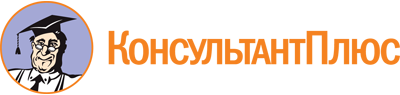 Постановление Правительства РБ от 22.12.2009 N 480
(ред. от 24.04.2023)
"Об определении размера арендной платы за земли, находящиеся в государственной собственности Республики Башкортостан, и земли, государственная собственность на которые не разграничена"
(вместе с "Правилами определения размера и внесения арендной платы за земли, находящиеся в государственной собственности Республики Башкортостан, и земли, государственная собственность на которые не разграничена", "Ставками арендной платы за земли на территории городского округа город Уфа Республики Башкортостан по зонам градостроительной ценности и экономико-планировочным районам в зависимости от видов функционального использования и типов объектов", "Перечнем видов функционального использования и типов объектов", "Ставками арендной платы за земли сельхозугодий, используемые сельхозпредприятиями в пределах городской черты", "Средними ставками арендной платы за земли, находящиеся в государственной собственности Республики Башкортостан, и земли, государственная собственность на которые не разграничена", "Рекомендуемыми коэффициентами, учитывающими категорию арендаторов и вид использования земельных участков")Документ предоставлен КонсультантПлюс

www.consultant.ru

Дата сохранения: 24.06.2023
 Список изменяющих документов(в ред. Постановлений Правительства РБ от 12.10.2010 N 380,от 20.01.2011 N 5, от 30.12.2011 N 535, от 11.04.2012 N 100,от 30.07.2014 N 351, от 30.12.2014 N 645, от 02.06.2015 N 212,от 31.12.2015 N 567 (ред. 10.03.2016), от 10.03.2016 N 72,от 27.06.2016 N 255, от 07.02.2017 N 32, от 14.02.2017 N 52,от 28.06.2017 N 298, от 07.03.2018 N 96, от 16.01.2019 N 16,от 02.07.2020 N 392, от 21.03.2022 N 79, от 14.06.2022 N 299,от 26.09.2022 N 587, от 24.04.2023 N 222)Список изменяющих документов(в ред. Постановлений Правительства РБ от 12.10.2010 N 380,от 20.01.2011 N 5, от 30.12.2011 N 535, от 11.04.2012 N 100,от 30.07.2014 N 351, от 30.12.2014 N 645, от 02.06.2015 N 212,от 31.12.2015 N 567, от 14.02.2017 N 52, от 28.06.2017 N 298,от 07.03.2018 N 96, от 16.01.2019 N 16, от 02.07.2020 N 392,от 21.03.2022 N 79, от 14.06.2022 N 299, от 26.09.2022 N 587,от 24.04.2023 N 222)Список изменяющих документов(в ред. Постановления Правительства РБ от 21.03.2022 N 79)Список изменяющих документов(в ред. Постановления Правительства РБ от 02.07.2020 N 392)Код функцииN зон градостроительной ценности, коды расчетных районов1111222333455555666667778888А8А8А8А8А8А8А8Б8Б8Б8Б8Б8БКод функцииN зон градостроительной ценности, коды расчетных районовК-54НЦ-60СП-66СЦ-67К-45Р-69СП-62СП-51, СП-58К-57НЦ-59, НЦ-61СП-46, СП-56К-20, К-49, К-75, К-78СП-42Р-55, Р-73НЦ-72СЦ-68СП-17, СП-48, СП-50, СП-52, СП-53, СП-74, СП-76, СП-77, СП-79Р-21К-22, К-25, К-27НЦ-63, НЦ-71СЦ-70СП-16, СП-23, СП-24, СП-38, СП-43, СП-64, СП-65Р-18, Р-26, Р-41, Р-44, Р-47П-32, П-33, П-34ПТ-35, ПТ-40ВСП-89К-37П-1, П-2, П-5, П-6, П-7, П-8, П-9, П-11, П-12, П-19, П-91, П-95, П-96Р-15, Р-28, Р-30, Р-39ПТ-10, ПТ-14, ПТ-31, ПТ-81, ПТ-82, ПТ-86, ПТ-90, ПТ-117СП-36, СП-80ВСП-3, ВСП-13, ВСП-29, ВСП-84, ВСП-87, ВСП-88, ВСП-92, ВСП-93, ВСП-118, ВСП-119СХ-4К-83, К-85, К-94Р-97, Р-106, Р-110ПТ-98, ПТ-99, ПТ-100, ПТ-111ВСП-101, ВСП-104, ВСП-108, ВСП-109, ВСП-112СХ-102, СХ-107, СХ-113, СХ-114, СХ-115, СХ-116П-103К-105Код функцииФункциональное использование и тип объектов <*>К-54НЦ-60СП-66СЦ-67К-45Р-69СП-62СП-51, СП-58К-57НЦ-59, НЦ-61СП-46, СП-56К-20, К-49, К-75, К-78СП-42Р-55, Р-73НЦ-72СЦ-68СП-17, СП-48, СП-50, СП-52, СП-53, СП-74, СП-76, СП-77, СП-79Р-21К-22, К-25, К-27НЦ-63, НЦ-71СЦ-70СП-16, СП-23, СП-24, СП-38, СП-43, СП-64, СП-65Р-18, Р-26, Р-41, Р-44, Р-47П-32, П-33, П-34ПТ-35, ПТ-40ВСП-89К-37П-1, П-2, П-5, П-6, П-7, П-8, П-9, П-11, П-12, П-19, П-91, П-95, П-96Р-15, Р-28, Р-30, Р-39ПТ-10, ПТ-14, ПТ-31, ПТ-81, ПТ-82, ПТ-86, ПТ-90, ПТ-117СП-36, СП-80ВСП-3, ВСП-13, ВСП-29, ВСП-84, ВСП-87, ВСП-88, ВСП-92, ВСП-93, ВСП-118, ВСП-119СХ-4К-83, К-85, К-94Р-97, Р-106, Р-110ПТ-98, ПТ-99, ПТ-100, ПТ-111ВСП-101, ВСП-104, ВСП-108, ВСП-109, ВСП-112СХ-102, СХ-107, СХ-113, СХ-114, СХ-115, СХ-116П-103К-1051Транспорт нефти и газа217,31217,31217,31217,11191,23191,23191,23165,19165,19165,19139,02112,97112,97112,97112,97112,9786,9486,9486,9486,9486,9460,8760,8760,8760,8760,8760,8743,4643,4643,4643,4643,4643,4643,4634,8234,8234,8234,8234,8234,822Жилищное хозяйство2Действующие объекты3,443,443,443,443,023,023,022,602,602,602,201,781,781,781,781,781,581,581,581,581,581,581,581,581,581,581,581,581,581,581,581,581,581,581,581,581,581,581,581,582На период строительства2для физических лиц3,443,443,443,443,023,023,022,602,602,602,201,781,781,781,781,781,581,581,581,581,581,581,581,581,581,581,581,581,581,581,581,581,581,581,581,581,581,581,581,582для юридических лиц115,79115,79115,79115,79101,83101,83101,8388,0988,0988,0974,0160,2360,2360,2360,2360,2346,2646,2646,2646,2646,2646,2646,2646,2646,2646,2646,2646,2646,2646,2646,2646,2646,2646,2646,2646,2646,2646,2646,2646,263Общее образование115,79115,79115,79115,79101,81101,83101,8388,0988,0988,0974,0160,2360,2360,2360,2360,2346,2646,2646,2646,2646,2632,5132,5132,5132,5132,5132,5123,2623,2623,2623,2623,2623,2623,2618,5418,5418,5418,5418,5418,544Почтовая связь115,79115,79115,79115,79101,83101,83101,8388,0988,0988,0974,0160,2360,2360,2360,2360,2346,2646,2646,2646,2646,2632,5132,5132,5132,5132,5132,5123,2623,2623,2623,2623,2623,2623,2618,5418,5418,5418,5418,5418,545Курьерская связь, электро- и радиосвязь217,31217,31217,31217,31191,23191,23191,23165,19165,19165,19139,02112,97112,97112,97112,97112,9786,9486,9486,9486,9486,9460,8760,8791,3260,8760,8760,8765,1543,4643,4643,4643,4643,4643,4634,8234,8234,8234,8252,2234,826Подготовка кадров и повышение квалификации326,00217,31217,31326,00286,94382,51191,23165,19247,84165,19139,02169,44112,97225,96112,97169,4486,94173,84130,4086,94130,4060,87121,7360,8791,3260,8791,3243,4686,9443,4643,4643,4643,4665,1569,6452,2214,8254,8234,8252,227Здравоохранение115,79115,79115,79115,79101,83101,83101,8388,0988,0988,0974,0160,2360,2360,2360,2360,2346,2646,2646,2646,2646,2632,5132,5132,5132,5132,5132,5123,2623,2623,2623,2623,2623,2621,2618,5418,5418,5418,5418,5418,548Отдых115,79115,79115,79115,79101,83101,83101,8388,0988,0988,0974,0160,2360,2360,2360,2360,2346,2646,2646,2646,2646,2632,5132,5132,5132,5132,5132,5123,2623,2623,2623,2623,2623,2623,2618,5418,5418,5418,5418,5418,549Физическая культура и спорт115,79115,79115,79115,79101,83101,83101,8188,0988,0988,0974,0160,2360,2360,2360,2360,2346,2646,2646,2646,2646,2632,5132,5132,5132,5132,5132,5123,2623,2623,2623,2623,2623,2623,2618,5418,5418,5418,5418,5418,5410Культура и искусство115,79115,79115,79115,79101,83101,81101,8388,0988,0988,0974,0160,2360,2360,2360,2360,2346,2646,2646,2646,2646,2632,5132,5132,5132,5132,5132,5123,2623,2623,2623,2623,2623,2623,2618,5418,5418,5418,5418,5418,5411Наука и научное обслуживание326,00217,31217,31326,00286,94382,51191,23165,19247,84165,19139,02169,44112,97225,96112,97169,4486,94173,84130,4086,94130,4060,87121,7360,8760,8760,8797,3243,4686,9443,4643,4643,4621,6765,1569,6434,8234,8218,5434,8252,2212Терминалы, таможни115,79115,79115,79115,79101,83101,83101,8388,0988,0988,0974,0160,2360,2360,2360,2360,2346,2646,2646,2646,2646,2632,5132,5132,5132,5132,5132,5123,2623,2623,2623,2623,2623,2623,2618,5418,5418,5418,5418,5418,5413Объекты ремонта и технического обслуживания автотранспорта площадью:13до 60 кв. м2173,084346,123259,624346,121912,513825,011912,512477,921651,933303,892085,511129,791694,672259,572259,572259,571305,8517388,461738,461738,461738,46913,011217,34304,33608,66608,66608,66217,31869,23434,62651,93434,62217,31434,62696,22348,11348,11174,06174,06348,1113от 60 до 1500 кв. м1086,542173,081629,802173,08956,261912,51956,261238,97825,991651,931042,77564,90847,331129,791129,791129,79651,93869,23869,23869,23869,23456,49608,66152,16304,33304,33304,33108,66434,62217,31325,97217,11108,66217,11348,11174,06174,0687,0487,04174,0613свыше 1500 кв. м543,251086,54814,911086,54478,14956,26478,14619,46412,99825,99521,36282,45423,66564,90564,90564,90325,97434,62434,62434,62434,62228,27304,3376,09152,17152,17152,1754,32217,31108,66162,98108,6654,32108,66174,0687,0487,0443,5243,5287,0414Другие производственные объекты бытового обслуживания населения площадью:14до 20 кв. м651,93651,93651,93651,93573,75860,69573,75495,60495,60495,60417,12370,21370,21508,61370,21370,21260,78391,15260,78260,78260,78182,60273,89182,60182,60182,60182,60130,40195,52130,40130,40130,40130,40130,40156,66104,42104,42104,4252,22104,421420 кв. м и более217,31217,31217,31217,31191,23286,94191,23165,19165,19165,19139,02123,40123,40169,44123,40123,4086,94130,4086,9486,9486,9460,8791,3260,8760,8760,8760,8743,4665,2543,4643,4643,4643,4643,4652,2234,8234,8234,8218,5434,8215Непроизводственные объекты бытового обслуживания населения115,79115,79115,79115,79101,83101,83101,8388,0988,0988,0974,0160,2360,2360,2360,2360,2346,2646,2646,2646,2646,2632,5132,5132,5132,5132,5132,5123,2623,2623,2623,2623,2623,2623,2618,5418,5418,5418,5418,5418,5416Ломбарды, ювелирные салоны2173,082173,084346,144346,141912,505737,533825,013303,891651,931651,932780,671129,782259,573389,351129,782259,571738,442607,67869,23869,231738,441217,341825,991217,34608,661217,34608,66869,231303,85434,62869,23869,23869,23434,621044,311044,31696,22696,22696,22348,1017Коммунальное хозяйство115,79115,79115,79115,79101,83101,83101,8388,0988,0988,0974,0160,2160,2360,2360,2360,2346,2646,2646,2646,2646,2632,5132,5132,5132,5132,5132,5123,2623,2623,2623,2623,2623,2623,2618,5418,5418,5418,5418,5418,5418Гостиничное хозяйство434,62434,62869,23869,23382,51382,51765,01660,77330,39330,39556,15225,96451,89225,96225,96451,89347,69173,84173,84173,84347,69243,48121,73243,48243,48243,48121,7,1173,8486,94173,84173,84173,84173,8486,9469,64139,24139,24139,24208,8669,6419Пассажирский и грузовой транспорт115,79115,79115,79115,79101,83101,83101,8388,0988,0988,0974,0160,2360,2360,2360,2360,2346,2646,2646,2646,2646,2632,5132,5132,5132,5132,5132,5123,2623,2623,2623,2623,2623,2623,2618,5418,5418,5418,5418,5418,5420Внутренний водный и авиационный транспорт115,79115,79115,79115,79101,83101,83101,8388,0988,0988,0974,0160,2360,2360,2360,2360,2346,2646,2646,2646,2646,2632,5132,5132,5132,5132,5132,5123,2623,2623,2623,2623,2623,2623,2618,5418,5418,5418,5418,5418,5421Гаражи одноэтажные в составе автокооперативов (капитальные, металлические), лодочные стоянки162,98162,98162,98162,98143,44191,28143,44123,90123,90123,90104,2984,7384,73112,9384,7384,7365,2086,9465,2065,2065,2045,6560,9124,3945,6545,6545,6517,4343,4632,5932,5921,7321,7332,5934,8126,1117,4317,4313,9126,1122Гаражи подземные, полуподземные, встроенные, двух-, трех- и многоэтажные в составе автокооперативов146,66146,66146,66146,66129,10172,15129,10111,50111,50111,5093,8676,2576,25101,6676,2576,2558,6778,7958,6758,6758,6741,1054,7741,1241,1027,3941,0629,3139,1129,3329,3319,5619,5629,3331,3223,5115,6815,6823,5215,6323Гаражи вне автокооперативов (отдельно стоящие гаражи капитальные и металлические, в том числе типа "ракушка")977,88977,88733,43977,88860,64860,64645,49557,56743,38743,18469,24508,41381,31508,41508,41508,41293,36391,15391,15391,15391,15205,43273,91116,95205,43205,43273,9194,17195,58146,65146,65146,65146,65195,58156,65117,49117,49117,4978,32156,6524Автостоянки326,00326,00326,00326,00286,94382,51286,94247,84247,84247,84208,54169,44169,44227,20169,44169,44130,40175,08130,40130,40130,4091,32121,7391,3291,3260,8791,3265,1586,9465,1565,1543,4643,4665,1569,6452,2234,8234,8252,2234,8225Автозаправочные станции2607,673911,522607,673911,522295,034590,012295,031982,321982,321982,321668,091355,721355,722711,492033,412033,411043,082086,131043,081564,601564,60730,411460,79365,20730,41730,41730,41260,771049,52521,53521,53521,53260,77521,53835,46417,74417,74212,62212,62417,7426Торговля в капитальных зданиях434,62434,62434,62651,95382,51765,01382,51382,51382,51382,51278,04225,96225,96489,45225,96338,11173,84347,69173,84173,84260,77121,7332,5160,87182,60121,73121,7343,36173,84130,2886,9486,94130,2886,94139,24104,4269,44104,4234,8269,4427Торгово-складская, торгово-закупочная и складская деятельность в капитальных зданиях и сооружениях из сборных конструкций326,00126,00217,31126,00286,94382,51191,23165,19247,74247,74139,02169,44112,97225,96169,44169,4486,94173,84130,40130,40130,4060,87121,7391,3291,3260,8791,2065,1586,9465,1543,4643,4665,1565,1569,6452,2234,8252,2252,2252,2228Торговля на промтоварных и смешанных рынках, в торгово-сервисных комплексах869,231738,44869,232607,67765,013060,01765,01660,77660,771321,57556,15451,89451,891807,66903,851355,94347,691390,78347,69695,391043,08243,48973,87486,93486,93486,93243,48347,69695,39347,69173,84347,69147,69173,84556,99278,47278,47278,47278,47139,2429Торговля в павильонах, совмещенных с остановочными пунктами (капитальных и некапитальных)3259,629778,806519,229778,802868,775737,535737,534955,852477,937433,774171,031694,673389,353389,355084,025084,022607,672607,671303,853911,523911,521825,991825,991825,991825,99913,01913,011303,741301,741103,741301,74651,951301,74651,951044,311044,31522,171044,311044,31522,1730Торговля в киосках, палатках и павильонах, кроме указанных в пунктах 26 - 294889,4514668,269778,8014668,264302,3412909,188606,117433,773716,9411150,936256,542542,035084,027626,077626,077626,073911,525867,281955,775867,285867,282738,994108,522738,992738,991369,511364,511955,242933,481955,241955,24977,641955,24977,642349,731566,47783,261566,471566,47783,2631Общественное питание с алкогольными напитками1303,881303,882607,672607,671147,472295,032295,031982,12991,21991,211668,44677,871355,721355,72677,871355,721043,081043,08521,53521,531043,08730,41730,41730,41730,41730,41365,20521,53521,53521,53521,53521,53521,53261,40417,74417,74417,74417,74417,74208,8632Общественное питание без алкогольных напитков869,23869,23869,231738,44765,01765,01765,01660,77660,77660,77556,15451,89451,89451,89451,89903,85347,69347,69347,69347,69695,39243,48243,48486,93486,93243,48243,48347,69173,42347,69173,42173,42347,69173,42139,24278,47139,24278,47278,47119,2433Сезонные предприятия питания типа "кафе", "закусочная"2173,082173,082173,084346,141912,501912,501912,501651,931651,931651,931390,341129,781129,781129,781129,782259,57869,23869,23869,23869,231738,44608,66608,661217,341217,34608,66608,66869,21433,58869,23433,58433,58869,23433,58348,10696,22348,10696,22696,22348,1034Общественные организации326,00217,31217,31326,00286,94182,51191,23165,19247,84165,19139,02169,44112,97225,96112,97169,4486,94173,84130,4086,94130,4060,87121,7391,3291,3260,8791,3265,1586,9465,1543,4643,4643,4665,1569,6452,2234,8234,8252,2252,2235Религиозные объединения, культовые сооружения115,79115,79115,79115,79101,83101,83101,8388,0988,0988,0974,0160,2360,2360,2360,2360,2346,2646,2646,2646,2646,2632,5132,5112,5132,5132,5132,5123,2621,2623,2623,2623,2623,2621,2618,5418,5418,5418,5418,5418,5436Финансово-кредитные организации, лизинговые, страховые и инвестиционные компании2173,082173,084346,144346,141912,505737,533825,013303,891651,931651,932780,671129,782259,573389,151129,782259,571738,442607,67869,23869,231738,441217,341825,991217,34608,661217,34608,66869,231303,85434,62869,23869,23869,23434,621044,311044,31696,22696,22696,22348,1037Юридические организации2173,082173,084346,144346,141912,505737,533825,013303,891651,931651,932780,671129,782259,573389,351129,782259,571738,442607,67869,23869,231738,441217,341825,991217,34608,661217,34608,66869,231301,85434,62869,23869,23869,23434,621044,311044,31696,22696,22696,22348,1038Риэлторские, рекламные и туристические агентства2173,082173,084346,144346,141912,505737,533825,013303,891651,931651,932780,671129,782259,573389,351129,782259,571738,442607,67869,23869,231738,441217,341825,991217,34608,661217,34608,66869,231303,85434,62869,21869,23869,23434,621044,311044,31696,22696,22696,22348,1039Выставочная деятельность869,23434,62869,23434,62765,01765,01765,01660,77660,77330,39556,15451,89451,89451,89225,96225,96347,69347,69347,69173,84173,84243,48243,48243,48243,48243,48243,48173,84173,84173,84173,84173,84173,84173,84139,24139,24139,24139,24139,24139,2440Офисы, представительства коммерческих организаций1303,851303,852607,672607,671147,513442,522295,031982,32991,18991,181668,44677,871355,722033,62677,871355,031050,591564,60521,53521,531050,59730,411095,61730,411095,611095,61365,20521,53782,30782,30521,53521,53782,30260,77626,60626,60417,74626,60417,74208,8641Административные здания промышленных предприятий и строительных организаций326,00217,31217,31326,00286,94382,51215,22165,19247,84139,02139,02169,44112,97225,96112,97169,4486,94173,84130,4086,94130,4060,87121,7391,3291,3260,8791,3243,4686,9465,1543,4643,4643,4665,1569,6452,2234,8234,8234,8252,2242Промышленные предприятия217,31217,31217,31217,31191,23191,23191,23165,19165,19165,19139,02112,97112,97112,97112,97112,9786,9486,9486,9486,9486,9460,8760,8760,8760,8760,8760,8743,4643,4643,4643,4643,4643,4643,4634,8234,8234,8234,8234,8234,8243Строительные организации217,31217,31217,31217,31191,23191,23191,23165,19165,19165,19139,02112,97112,97112,97112,97112,9786,9486,9486,9486,9486,9460,8760,8760,8760,8760,8760,8743,4643,4643,4643,4643,4643,4643,4634,8234,8234,8234,8234,8234,8244Сельскохозяйственное производство и организации, обслуживающие сельское хозяйство115,79115,79115,79115,79101,83101,81101,8388,0988,0988,0974,0160,2360,2360,2360,2360,2346,2646,2646,2646,2646,2632,5132,5132,5132,5132,5132,5123,2623,2623,2623,2623,2623,2623,2618,5418,5418,5418,5418,5418,5445Иные виды деятельности326,00326,00217,31326,00286,94286,94191,23165,19247,84247,84139,02169,44112,97169,44169,44169,4486,94130,40130,40130,40130,4060,8791,3291,3260,8760,8791,3265,1565,1543,4643,4643,4643,4665,1552,2234,8234,8234,8252,2252,2246Земля, отводимая на период проектирования, строительства и реконструкции объектов:46в пределах нормативных сроков115,79115,79115,79115,79101,83101,83101,8388,0988,0988,0974,0160,2360,2360,2360,2360,2346,2646,2646,2646,2646,2632,5132,5532,5132,5132,5132,5123,2623,2623,2623,2623,2623,2623,2618,5618,5618,5618,5618,5618,5646по истечении нормативных сроков231,59231,59231,59231,59203,65203,65203,65176,13176,13176,13147,99120,49120,49120,49120,49120,4992,5592,5592,5592,5592,5565,0365,0365,0365,0365,0365,0346,4746,4746,4746,4746,4746,4746,4737,1137,1137,1137,1137,1137,1147Материально-техническое снабжение217,31217,31217,31217,31191,23191,23191,23165,19165,19165,19139,02112,97112,97112,97112,97112,9786,9486,9486,9486,9486,9460,8760,8760,8760,8760,8760,8743,4643,4643,4643,4643,4643,4643,4634,8234,8234,8234,8234,8234,8248Ночные, танцевальные клубы, передвижные городки, аттракционы в парках и прочее10604,7710604,7710604,7710604,779562,569562,569562,568259,748259,748259,746951,725648,925648,925648,925648,925648,924346,144246,144346,144346,144346,143043,333043,334565,011521,663043,333043,333259,092167,861086,452167,862167,862167,862167,861740,531740,531740,531740,532610,821740,5349Игорные заведения (букмекерские конторы и тотализаторы)35632,0535632,0535632,0535632,0532130,1332130,1332130,1327752,7027752,7027752,7023357,8118980,4118980,4118980,4118980,4118980,4114603,0214603,0214603,0214603,0214603,0210225,6210225,6215338,425112,8110225,6210225,6210950,507283,983650,417283,987283,987283,987283,985848,225848,225848,225848,228772,325848,2250Сельскохозяйственные угодья для сенокошения и выпаса скота0,010,010,010,010,010,010,010,010,010,010,010,010,010,010,010,010,010,010,010,010,010,010,010,010,010,010,010,010,010,010,010,010,010,010,010,010,010,010,010,0151Сельскохозяйственные угодья в пределах городской чертыза земли, предоставленные гражданам для сенокошения, выпаса скота, - 118,25 руб. за 1 га; за земли сельхозугодий, используемые сельхозпредприятиями в пределах городской черты, - в размере согласно приложению <**>за земли, предоставленные гражданам для сенокошения, выпаса скота, - 118,25 руб. за 1 га; за земли сельхозугодий, используемые сельхозпредприятиями в пределах городской черты, - в размере согласно приложению <**>за земли, предоставленные гражданам для сенокошения, выпаса скота, - 118,25 руб. за 1 га; за земли сельхозугодий, используемые сельхозпредприятиями в пределах городской черты, - в размере согласно приложению <**>за земли, предоставленные гражданам для сенокошения, выпаса скота, - 118,25 руб. за 1 га; за земли сельхозугодий, используемые сельхозпредприятиями в пределах городской черты, - в размере согласно приложению <**>за земли, предоставленные гражданам для сенокошения, выпаса скота, - 118,25 руб. за 1 га; за земли сельхозугодий, используемые сельхозпредприятиями в пределах городской черты, - в размере согласно приложению <**>за земли, предоставленные гражданам для сенокошения, выпаса скота, - 118,25 руб. за 1 га; за земли сельхозугодий, используемые сельхозпредприятиями в пределах городской черты, - в размере согласно приложению <**>за земли, предоставленные гражданам для сенокошения, выпаса скота, - 118,25 руб. за 1 га; за земли сельхозугодий, используемые сельхозпредприятиями в пределах городской черты, - в размере согласно приложению <**>за земли, предоставленные гражданам для сенокошения, выпаса скота, - 118,25 руб. за 1 га; за земли сельхозугодий, используемые сельхозпредприятиями в пределах городской черты, - в размере согласно приложению <**>за земли, предоставленные гражданам для сенокошения, выпаса скота, - 118,25 руб. за 1 га; за земли сельхозугодий, используемые сельхозпредприятиями в пределах городской черты, - в размере согласно приложению <**>за земли, предоставленные гражданам для сенокошения, выпаса скота, - 118,25 руб. за 1 га; за земли сельхозугодий, используемые сельхозпредприятиями в пределах городской черты, - в размере согласно приложению <**>за земли, предоставленные гражданам для сенокошения, выпаса скота, - 118,25 руб. за 1 га; за земли сельхозугодий, используемые сельхозпредприятиями в пределах городской черты, - в размере согласно приложению <**>за земли, предоставленные гражданам для сенокошения, выпаса скота, - 118,25 руб. за 1 га; за земли сельхозугодий, используемые сельхозпредприятиями в пределах городской черты, - в размере согласно приложению <**>за земли, предоставленные гражданам для сенокошения, выпаса скота, - 118,25 руб. за 1 га; за земли сельхозугодий, используемые сельхозпредприятиями в пределах городской черты, - в размере согласно приложению <**>за земли, предоставленные гражданам для сенокошения, выпаса скота, - 118,25 руб. за 1 га; за земли сельхозугодий, используемые сельхозпредприятиями в пределах городской черты, - в размере согласно приложению <**>за земли, предоставленные гражданам для сенокошения, выпаса скота, - 118,25 руб. за 1 га; за земли сельхозугодий, используемые сельхозпредприятиями в пределах городской черты, - в размере согласно приложению <**>за земли, предоставленные гражданам для сенокошения, выпаса скота, - 118,25 руб. за 1 га; за земли сельхозугодий, используемые сельхозпредприятиями в пределах городской черты, - в размере согласно приложению <**>за земли, предоставленные гражданам для сенокошения, выпаса скота, - 118,25 руб. за 1 га; за земли сельхозугодий, используемые сельхозпредприятиями в пределах городской черты, - в размере согласно приложению <**>за земли, предоставленные гражданам для сенокошения, выпаса скота, - 118,25 руб. за 1 га; за земли сельхозугодий, используемые сельхозпредприятиями в пределах городской черты, - в размере согласно приложению <**>за земли, предоставленные гражданам для сенокошения, выпаса скота, - 118,25 руб. за 1 га; за земли сельхозугодий, используемые сельхозпредприятиями в пределах городской черты, - в размере согласно приложению <**>за земли, предоставленные гражданам для сенокошения, выпаса скота, - 118,25 руб. за 1 га; за земли сельхозугодий, используемые сельхозпредприятиями в пределах городской черты, - в размере согласно приложению <**>за земли, предоставленные гражданам для сенокошения, выпаса скота, - 118,25 руб. за 1 га; за земли сельхозугодий, используемые сельхозпредприятиями в пределах городской черты, - в размере согласно приложению <**>за земли, предоставленные гражданам для сенокошения, выпаса скота, - 118,25 руб. за 1 га; за земли сельхозугодий, используемые сельхозпредприятиями в пределах городской черты, - в размере согласно приложению <**>за земли, предоставленные гражданам для сенокошения, выпаса скота, - 118,25 руб. за 1 га; за земли сельхозугодий, используемые сельхозпредприятиями в пределах городской черты, - в размере согласно приложению <**>за земли, предоставленные гражданам для сенокошения, выпаса скота, - 118,25 руб. за 1 га; за земли сельхозугодий, используемые сельхозпредприятиями в пределах городской черты, - в размере согласно приложению <**>за земли, предоставленные гражданам для сенокошения, выпаса скота, - 118,25 руб. за 1 га; за земли сельхозугодий, используемые сельхозпредприятиями в пределах городской черты, - в размере согласно приложению <**>за земли, предоставленные гражданам для сенокошения, выпаса скота, - 118,25 руб. за 1 га; за земли сельхозугодий, используемые сельхозпредприятиями в пределах городской черты, - в размере согласно приложению <**>за земли, предоставленные гражданам для сенокошения, выпаса скота, - 118,25 руб. за 1 га; за земли сельхозугодий, используемые сельхозпредприятиями в пределах городской черты, - в размере согласно приложению <**>за земли, предоставленные гражданам для сенокошения, выпаса скота, - 118,25 руб. за 1 га; за земли сельхозугодий, используемые сельхозпредприятиями в пределах городской черты, - в размере согласно приложению <**>за земли, предоставленные гражданам для сенокошения, выпаса скота, - 118,25 руб. за 1 га; за земли сельхозугодий, используемые сельхозпредприятиями в пределах городской черты, - в размере согласно приложению <**>за земли, предоставленные гражданам для сенокошения, выпаса скота, - 118,25 руб. за 1 га; за земли сельхозугодий, используемые сельхозпредприятиями в пределах городской черты, - в размере согласно приложению <**>за земли, предоставленные гражданам для сенокошения, выпаса скота, - 118,25 руб. за 1 га; за земли сельхозугодий, используемые сельхозпредприятиями в пределах городской черты, - в размере согласно приложению <**>за земли, предоставленные гражданам для сенокошения, выпаса скота, - 118,25 руб. за 1 га; за земли сельхозугодий, используемые сельхозпредприятиями в пределах городской черты, - в размере согласно приложению <**>за земли, предоставленные гражданам для сенокошения, выпаса скота, - 118,25 руб. за 1 га; за земли сельхозугодий, используемые сельхозпредприятиями в пределах городской черты, - в размере согласно приложению <**>за земли, предоставленные гражданам для сенокошения, выпаса скота, - 118,25 руб. за 1 га; за земли сельхозугодий, используемые сельхозпредприятиями в пределах городской черты, - в размере согласно приложению <**>за земли, предоставленные гражданам для сенокошения, выпаса скота, - 118,25 руб. за 1 га; за земли сельхозугодий, используемые сельхозпредприятиями в пределах городской черты, - в размере согласно приложению <**>за земли, предоставленные гражданам для сенокошения, выпаса скота, - 118,25 руб. за 1 га; за земли сельхозугодий, используемые сельхозпредприятиями в пределах городской черты, - в размере согласно приложению <**>за земли, предоставленные гражданам для сенокошения, выпаса скота, - 118,25 руб. за 1 га; за земли сельхозугодий, используемые сельхозпредприятиями в пределах городской черты, - в размере согласно приложению <**>за земли, предоставленные гражданам для сенокошения, выпаса скота, - 118,25 руб. за 1 га; за земли сельхозугодий, используемые сельхозпредприятиями в пределах городской черты, - в размере согласно приложению <**>за земли, предоставленные гражданам для сенокошения, выпаса скота, - 118,25 руб. за 1 га; за земли сельхозугодий, используемые сельхозпредприятиями в пределах городской черты, - в размере согласно приложению <**>за земли, предоставленные гражданам для сенокошения, выпаса скота, - 118,25 руб. за 1 га; за земли сельхозугодий, используемые сельхозпредприятиями в пределах городской черты, - в размере согласно приложению <**>52Садоводство и огородничество в черте г. Уфыза земли, предоставленные гражданам для садоводства и огородничества в черте г. Уфы, - 63,53 коп. за 1 кв. м; за земли, переданные в соответствии с Постановлением Совета Министров Башкирской ССР от 17 апреля 1992 года N 100, - 24,66 коп. за 1 кв. мза земли, предоставленные гражданам для садоводства и огородничества в черте г. Уфы, - 63,53 коп. за 1 кв. м; за земли, переданные в соответствии с Постановлением Совета Министров Башкирской ССР от 17 апреля 1992 года N 100, - 24,66 коп. за 1 кв. мза земли, предоставленные гражданам для садоводства и огородничества в черте г. Уфы, - 63,53 коп. за 1 кв. м; за земли, переданные в соответствии с Постановлением Совета Министров Башкирской ССР от 17 апреля 1992 года N 100, - 24,66 коп. за 1 кв. мза земли, предоставленные гражданам для садоводства и огородничества в черте г. Уфы, - 63,53 коп. за 1 кв. м; за земли, переданные в соответствии с Постановлением Совета Министров Башкирской ССР от 17 апреля 1992 года N 100, - 24,66 коп. за 1 кв. мза земли, предоставленные гражданам для садоводства и огородничества в черте г. Уфы, - 63,53 коп. за 1 кв. м; за земли, переданные в соответствии с Постановлением Совета Министров Башкирской ССР от 17 апреля 1992 года N 100, - 24,66 коп. за 1 кв. мза земли, предоставленные гражданам для садоводства и огородничества в черте г. Уфы, - 63,53 коп. за 1 кв. м; за земли, переданные в соответствии с Постановлением Совета Министров Башкирской ССР от 17 апреля 1992 года N 100, - 24,66 коп. за 1 кв. мза земли, предоставленные гражданам для садоводства и огородничества в черте г. Уфы, - 63,53 коп. за 1 кв. м; за земли, переданные в соответствии с Постановлением Совета Министров Башкирской ССР от 17 апреля 1992 года N 100, - 24,66 коп. за 1 кв. мза земли, предоставленные гражданам для садоводства и огородничества в черте г. Уфы, - 63,53 коп. за 1 кв. м; за земли, переданные в соответствии с Постановлением Совета Министров Башкирской ССР от 17 апреля 1992 года N 100, - 24,66 коп. за 1 кв. мза земли, предоставленные гражданам для садоводства и огородничества в черте г. Уфы, - 63,53 коп. за 1 кв. м; за земли, переданные в соответствии с Постановлением Совета Министров Башкирской ССР от 17 апреля 1992 года N 100, - 24,66 коп. за 1 кв. мза земли, предоставленные гражданам для садоводства и огородничества в черте г. Уфы, - 63,53 коп. за 1 кв. м; за земли, переданные в соответствии с Постановлением Совета Министров Башкирской ССР от 17 апреля 1992 года N 100, - 24,66 коп. за 1 кв. мза земли, предоставленные гражданам для садоводства и огородничества в черте г. Уфы, - 63,53 коп. за 1 кв. м; за земли, переданные в соответствии с Постановлением Совета Министров Башкирской ССР от 17 апреля 1992 года N 100, - 24,66 коп. за 1 кв. мза земли, предоставленные гражданам для садоводства и огородничества в черте г. Уфы, - 63,53 коп. за 1 кв. м; за земли, переданные в соответствии с Постановлением Совета Министров Башкирской ССР от 17 апреля 1992 года N 100, - 24,66 коп. за 1 кв. мза земли, предоставленные гражданам для садоводства и огородничества в черте г. Уфы, - 63,53 коп. за 1 кв. м; за земли, переданные в соответствии с Постановлением Совета Министров Башкирской ССР от 17 апреля 1992 года N 100, - 24,66 коп. за 1 кв. мза земли, предоставленные гражданам для садоводства и огородничества в черте г. Уфы, - 63,53 коп. за 1 кв. м; за земли, переданные в соответствии с Постановлением Совета Министров Башкирской ССР от 17 апреля 1992 года N 100, - 24,66 коп. за 1 кв. мза земли, предоставленные гражданам для садоводства и огородничества в черте г. Уфы, - 63,53 коп. за 1 кв. м; за земли, переданные в соответствии с Постановлением Совета Министров Башкирской ССР от 17 апреля 1992 года N 100, - 24,66 коп. за 1 кв. мза земли, предоставленные гражданам для садоводства и огородничества в черте г. Уфы, - 63,53 коп. за 1 кв. м; за земли, переданные в соответствии с Постановлением Совета Министров Башкирской ССР от 17 апреля 1992 года N 100, - 24,66 коп. за 1 кв. мза земли, предоставленные гражданам для садоводства и огородничества в черте г. Уфы, - 63,53 коп. за 1 кв. м; за земли, переданные в соответствии с Постановлением Совета Министров Башкирской ССР от 17 апреля 1992 года N 100, - 24,66 коп. за 1 кв. мза земли, предоставленные гражданам для садоводства и огородничества в черте г. Уфы, - 63,53 коп. за 1 кв. м; за земли, переданные в соответствии с Постановлением Совета Министров Башкирской ССР от 17 апреля 1992 года N 100, - 24,66 коп. за 1 кв. мза земли, предоставленные гражданам для садоводства и огородничества в черте г. Уфы, - 63,53 коп. за 1 кв. м; за земли, переданные в соответствии с Постановлением Совета Министров Башкирской ССР от 17 апреля 1992 года N 100, - 24,66 коп. за 1 кв. мза земли, предоставленные гражданам для садоводства и огородничества в черте г. Уфы, - 63,53 коп. за 1 кв. м; за земли, переданные в соответствии с Постановлением Совета Министров Башкирской ССР от 17 апреля 1992 года N 100, - 24,66 коп. за 1 кв. мза земли, предоставленные гражданам для садоводства и огородничества в черте г. Уфы, - 63,53 коп. за 1 кв. м; за земли, переданные в соответствии с Постановлением Совета Министров Башкирской ССР от 17 апреля 1992 года N 100, - 24,66 коп. за 1 кв. мза земли, предоставленные гражданам для садоводства и огородничества в черте г. Уфы, - 63,53 коп. за 1 кв. м; за земли, переданные в соответствии с Постановлением Совета Министров Башкирской ССР от 17 апреля 1992 года N 100, - 24,66 коп. за 1 кв. мза земли, предоставленные гражданам для садоводства и огородничества в черте г. Уфы, - 63,53 коп. за 1 кв. м; за земли, переданные в соответствии с Постановлением Совета Министров Башкирской ССР от 17 апреля 1992 года N 100, - 24,66 коп. за 1 кв. мза земли, предоставленные гражданам для садоводства и огородничества в черте г. Уфы, - 63,53 коп. за 1 кв. м; за земли, переданные в соответствии с Постановлением Совета Министров Башкирской ССР от 17 апреля 1992 года N 100, - 24,66 коп. за 1 кв. мза земли, предоставленные гражданам для садоводства и огородничества в черте г. Уфы, - 63,53 коп. за 1 кв. м; за земли, переданные в соответствии с Постановлением Совета Министров Башкирской ССР от 17 апреля 1992 года N 100, - 24,66 коп. за 1 кв. мза земли, предоставленные гражданам для садоводства и огородничества в черте г. Уфы, - 63,53 коп. за 1 кв. м; за земли, переданные в соответствии с Постановлением Совета Министров Башкирской ССР от 17 апреля 1992 года N 100, - 24,66 коп. за 1 кв. мза земли, предоставленные гражданам для садоводства и огородничества в черте г. Уфы, - 63,53 коп. за 1 кв. м; за земли, переданные в соответствии с Постановлением Совета Министров Башкирской ССР от 17 апреля 1992 года N 100, - 24,66 коп. за 1 кв. мза земли, предоставленные гражданам для садоводства и огородничества в черте г. Уфы, - 63,53 коп. за 1 кв. м; за земли, переданные в соответствии с Постановлением Совета Министров Башкирской ССР от 17 апреля 1992 года N 100, - 24,66 коп. за 1 кв. мза земли, предоставленные гражданам для садоводства и огородничества в черте г. Уфы, - 63,53 коп. за 1 кв. м; за земли, переданные в соответствии с Постановлением Совета Министров Башкирской ССР от 17 апреля 1992 года N 100, - 24,66 коп. за 1 кв. мза земли, предоставленные гражданам для садоводства и огородничества в черте г. Уфы, - 63,53 коп. за 1 кв. м; за земли, переданные в соответствии с Постановлением Совета Министров Башкирской ССР от 17 апреля 1992 года N 100, - 24,66 коп. за 1 кв. мза земли, предоставленные гражданам для садоводства и огородничества в черте г. Уфы, - 63,53 коп. за 1 кв. м; за земли, переданные в соответствии с Постановлением Совета Министров Башкирской ССР от 17 апреля 1992 года N 100, - 24,66 коп. за 1 кв. мза земли, предоставленные гражданам для садоводства и огородничества в черте г. Уфы, - 63,53 коп. за 1 кв. м; за земли, переданные в соответствии с Постановлением Совета Министров Башкирской ССР от 17 апреля 1992 года N 100, - 24,66 коп. за 1 кв. мза земли, предоставленные гражданам для садоводства и огородничества в черте г. Уфы, - 63,53 коп. за 1 кв. м; за земли, переданные в соответствии с Постановлением Совета Министров Башкирской ССР от 17 апреля 1992 года N 100, - 24,66 коп. за 1 кв. мза земли, предоставленные гражданам для садоводства и огородничества в черте г. Уфы, - 63,53 коп. за 1 кв. м; за земли, переданные в соответствии с Постановлением Совета Министров Башкирской ССР от 17 апреля 1992 года N 100, - 24,66 коп. за 1 кв. мза земли, предоставленные гражданам для садоводства и огородничества в черте г. Уфы, - 63,53 коп. за 1 кв. м; за земли, переданные в соответствии с Постановлением Совета Министров Башкирской ССР от 17 апреля 1992 года N 100, - 24,66 коп. за 1 кв. мза земли, предоставленные гражданам для садоводства и огородничества в черте г. Уфы, - 63,53 коп. за 1 кв. м; за земли, переданные в соответствии с Постановлением Совета Министров Башкирской ССР от 17 апреля 1992 года N 100, - 24,66 коп. за 1 кв. мза земли, предоставленные гражданам для садоводства и огородничества в черте г. Уфы, - 63,53 коп. за 1 кв. м; за земли, переданные в соответствии с Постановлением Совета Министров Башкирской ССР от 17 апреля 1992 года N 100, - 24,66 коп. за 1 кв. мза земли, предоставленные гражданам для садоводства и огородничества в черте г. Уфы, - 63,53 коп. за 1 кв. м; за земли, переданные в соответствии с Постановлением Совета Министров Башкирской ССР от 17 апреля 1992 года N 100, - 24,66 коп. за 1 кв. мза земли, предоставленные гражданам для садоводства и огородничества в черте г. Уфы, - 63,53 коп. за 1 кв. м; за земли, переданные в соответствии с Постановлением Совета Министров Башкирской ССР от 17 апреля 1992 года N 100, - 24,66 коп. за 1 кв. мза земли, предоставленные гражданам для садоводства и огородничества в черте г. Уфы, - 63,53 коп. за 1 кв. м; за земли, переданные в соответствии с Постановлением Совета Министров Башкирской ССР от 17 апреля 1992 года N 100, - 24,66 коп. за 1 кв. м53За земли, переданные в соответствии с Постановлением Совета Министров Башкирской ССР от 17 апреля 1992 года N 1000,350,350,350,350,350,350,350,350,350,350,350,350,350,350,350,350,350,350,350,350,350,350,350,350,350,350,350,350,350,350,350,350,350,350,350,350,350,350,350,3554Карьеры и территории, нарушенные производственной деятельностью1,041,041,041,041,041,041,041,041,041,041,041,041,041,041,041,041,041,041,041,041,041,041,041,041,041,041,041,041,041,041,041,041,041,041,041,041,041,041,041,04Направление деятельностиВиды деятельности и примеры объектов1. Жилищное хозяйство1.1. Жилой фонд, учреждения обслуживания жилого фонда, хозяйственно-вспомогательные постройки (погреба, хозблоки, голубятни), личные подсобные хозяйства, приусадебные участки индивидуальной жилой застройки; приходящиеся на жилые помещения доли в праве аренды неделимых земельных участков2. Связь2.1. Почтовая связь: почтамты, объединенные почтово-телеграфные предприятия связи, узлы связи2. Связь2.2. Курьерская связь: предприятия, обеспечивающие курьерскую спецсвязь и фельдсвязь. Электро- и радиосвязь: предприятия телеграфной, телефонной, телевизионной связи, радиосвязи, звуковой проводной и других видов электросвязи3. Образование3.1. Общее образование: средние общеобразовательные школы и школы-гимназии, средние музыкальные, художественные и хореографические школы. Дошкольное воспитание: детские сады, ясли, ясли-сады, детские площадки3. Образование3.2. Подготовка кадров и повышение квалификации: подготовка кадров с высшим и средним специальным образованием (негосударственные академии, университеты, институты, высшие школы, колледжи, училища и другие учебные заведения, включая заочные). Курсы подготовки и повышения квалификации4. Здравоохранение4.1. Лечебно-профилактические, амбулаторно-поликлинические (включая стоматологические и физиотерапевтические), санаторно-курортные учреждения, профилактории, пансионаты с лечением5. Отдых5.1. Детские лагеря отдыха, дома отдыха, пансионаты без лечения, турбазы, пляжи и другие учреждения отдыха6. Культура и искусство6.1. Библиотеки, фильмо- и фонотеки, музеи и выставки (кроме промышленных, строительных, сельскохозяйственных и т.п. выставок). Дворцы и дома культуры (за исключением игорных, ночных, танцевальных клубов и т.п. учреждений), планетарии. Детские музыкальные, художественные и хореографические школы (кроме средних), парки культуры и отдыха (за исключением передвижных городков, аттракционов), зоопарки, стационарные и передвижные зверинцы (кроме отнесенных к числу научных), книжные палаты, зрелищные предприятия: театры, кинотеатры, цирки, киностудии7. Физическая культура и спорт7.1. Физкультурно-оздоровительные комплексы, учебно-тренировочные центры и базы, стадионы, дворцы спорта, специализированные и комплексные спортивные залы, манежи, велотреки, искусственные водные бассейны и катки, спортивные трассы, теннисные корты, площадки для гольфа, стрельбища, тиры (стенды), спортивные базы (включая альпинистские базы и базы по прокату спортивного инвентаря и оборудования); ипподромы; спортивные клубы, автомотоклубы, водные и спасательные станции, авто- и мотодромы, школы служебного собаководства8. Наука и научное обслуживание8.1. Учреждения, ведущие научно-исследовательские работы, конструкторские и проектные организации9. Терминалы, таможни9.1. Таможенные терминалы, площадки для хранения грузов10. Бытовое обслуживание населения10.1. Объекты ремонта и технического обслуживания автотранспорта: станции технического обслуживания автомобилей, автосервисы, автомойки, пункты шиномонтажа, вулканизации, балансировки колес, диагностики двигателей, кодировки, установки стекол, автосигнализации и др.10. Бытовое обслуживание населения10.2. Другие производственные объекты бытового обслуживания населения: предприятия по обслуживанию и ремонту бытовой техники; изготовлению швейных изделий всех видов, металлоизделий хозяйственного обихода; изготовлению и ремонту мебели, ковров, ковровых, гардинно-тюлевых, трикотажных изделий и пр.; по пошиву и ремонту меховых изделий, обуви; фабрики и мастерские по химической чистке и крашению, комплексные предприятия по химической чистке одежды и стирке белья; фабрики-прачечные, фотообъединения, фотокинолаборатории; студии аудио-, видеозаписи; предприятия по выдаче населению напрокат предметов культурно-бытового назначения и хозяйственного обихода, пункты проката видеокассет10. Бытовое обслуживание населения10.3. Непроизводственные объекты бытового обслуживания населения: бани, бани-прачечные, общественные туалеты, парикмахерские; похоронные бюро, кладбища, крематории10. Бытовое обслуживание населения10.4. Ломбарды, ювелирные салоны11. Коммунальное хозяйство11.1. Организации санитарной очистки и уборки города, по эксплуатации городских дорог, мостов, путепроводов и переходов, набережных, инженерной защиты; организации по озеленению города; мусороперерабатывающие станции и заводы; организации по эксплуатации наружного освещения, газовых, тепловых, водопроводных сетей, канализационных сетей (с очистными сооружениями) для коммунально-бытовых нужд12. Гостиничное хозяйство12.1. Гостиницы, мотели, кемпинги, общежития для приезжих13. Транспорт13.1. Пассажирский и грузовой транспорт (железнодорожный, трамвайный, троллейбусный транспорт, шоссейное хозяйство)13. Транспорт13.2. Внутренний водный и авиационный транспорт13. Транспорт13.3. Транспорт нефти и газа (магистральный нефтепроводный, нефтепродуктопроводный, газопроводный транспорт)14. Хранение и стоянка автомобилей и маломерных судов14.1. Гаражи одноэтажные в составе автокооперативов (капитальные, металлические), лодочные стоянки14. Хранение и стоянка автомобилей и маломерных судов14.2. Гаражи подземные, полуподземные, встроенные, двух-, трех- и многоэтажные в составе автокооперативов14. Хранение и стоянка автомобилей и маломерных судов14.3. Гаражи вне автокооперативов (отдельно стоящие гаражи - капитальные и металлические, в том числе типа "ракушка")14. Хранение и стоянка автомобилей и маломерных судов14.4. Автостоянки (открытые, крытые многоярусные, подземные автостоянки)15. Автозаправочные станции15.1. Автозаправочные станции (бензиновые, газонаполнительные) и комплексы16. Торговля16.1. Торговля в капитальных зданиях (универсамы, универмаги, торговые центры, магазины), аптеки и аптечные пункты16. Торговля16.2. Торгово-складская, торгово-закупочная и складская деятельность в капитальных зданиях и сооружениях из сборных конструкций (торгово-складские базы оптовой торговли, магазины строительных материалов, пункты приема стеклопосуды, вторичного сырья)16. Торговля16.3. Торговля на промтоварных и смешанных рынках, в торгово-сервисных комплексах (специально оборудованных рынках и торговых зонах)16. Торговля16.4. Торговля в павильонах, совмещенных с остановочными пунктами (капитальных и некапитальных)16. Торговля16.5. Торговля в киосках, палатках и павильонах, во временных магазинах из сборных конструкций, кроме указанных в пунктах 16.1 - 16.417. Общественное питание17.1. Общественное питание с алкогольными напитками17. Общественное питание17.2. Общественное питание без алкогольных напитков17. Общественное питание17.3. Сезонные предприятия питания типа "кафе", "закусочная" (летние кафе)18. Общественные организации18.1. Партии, союзы, общества18. Общественные организации18.2. Религиозные объединения, культовые сооружения19. Игровой и шоу-бизнес19.1. Игровой бизнес (залы игровых автоматов, казино и прочее)19. Игровой и шоу-бизнес19.2. Ночные, танцевальные клубы, передвижные городки аттракционов в парках и прочие увеселительные учреждения20. Финансово-кредитные организации, лизинговые, страховые и инвестиционные компании20.1. Банки, биржи, брокерские и иные посреднические фирмы и конторы, фирмы, осуществляющие операции с ценными бумагами и валютой, лизинговые и страховые компании, инвестиционные компании и фонды, инвестиционно-банковские группы и т.п.21. Юридические организации21.1. Адвокатские конторы, юридические консультации, юридические объединения и ассоциации, нотариальные конторы22. Риелторские, рекламные и туристические агентства22.1. Операции с недвижимым имуществом, оказание рекламных услуг, учреждения по организации туризма23. Выставочная деятельность23.1. Выставки (промышленные, строительные, сельскохозяйственные и т.п., кроме художественных), автосалоны, выставки-продажи24. Учреждения управления24.1. Офисы, представительства коммерческих организаций24. Учреждения управления24.2. Административные здания государственных и муниципальных промышленных предприятий и строительных организаций (отдельно учитываемые)25. Промышленные предприятия26. Строительные организации27. Материально-техническое снабжение28. Сельскохозяйственное производство и организации, обслуживающие сельское хозяйство29. Сельскохозяйственные угодья30. Садоводство, огородничество31. Иные виды деятельности32. Земля, отводимая на период проектирования, строительства и реконструкции объектов, кроме указанных в пункте 1Список изменяющих документов(в ред. Постановления Правительства РБ от 02.07.2020 N 392)Наименование предприятияСтавки арендной платы с 1 га, рублейСтавки арендной платы с 1 га, рублейСтавки арендной платы с 1 га, рублейНаименование предприятияпашнясенокосыпастбищаАгрофирма "Максимовская" ОАО "УМПО"130,4436,8717,62Лечхоз республиканской психоневрологической больницы130,4436,8717,62ОАО "АНК "Башнефть"132,0638,6317,18ООО "Птичий двор"168,6551,3823,49Список изменяющих документов(в ред. Постановления Правительства РБ от 02.07.2020 N 392)N п/пНаименование муниципального районаСтавка арендной платы, руб./га1231Абзелиловский67,782Альшеевский57,543Архангельский47,444Аскинский40,995Аургазинский96,926Баймакский53,757Бакалинский66,188Балтачевский56,539Белебеевский65,4510Белокатайский64,2811Белорецкий61,6312Бижбулякский51,6713Бирский62,9614Благоварский100,4415Благовещенский41,7316Буздякский99,5517Бураевский53,8718Бурзянский57,5419Гафурийский90,4720Давлекановский84,1821Дуванский73,2122Дюртюлинский95,3123Ермекеевский63,0924Зианчуринский32,0625Зилаирский41,4426Иглинский51,5327Илишевский112,1528Ишимбайский95,1629Калтасинский53,8730Караидельский48,0231Кармаскалинский147,2932Кигинский75,1133Краснокамский48,8934Кугарчинский48,1735Кушнаренковский117,2836Куюргазинский72,6337Мелеузовский82,4238Мечетлинский77,0339Мишкинский52,8540Миякинский53,8741Нуримановский53,4542Салаватский79,0543Стерлибашевский56,5344Стерлитамакский107,9145Татышлинский51,5446Туймазинский73,0747Уфимский136,4648Учалинский66,3249Федоровский53,8750Хайбуллинский39,2351Чекмагушевский110,6952Чишминский143,6353Шаранский66,1854Янаульский53,87Средняя ставка71,45Категория (вид) земельПользовательЦелевое назначение земельСредняя ставка арендной платы1234Земли сельскохозяйственного использования, земли поселений в границах сельских населенных пунктов и вне их чертыграждане, юридические лицаличное подсобное хозяйство, выпас скота, садоводство, огородничество, животноводство, сенокошение;сельскохозяйственное производство71,45 рубля за 1 гаЗемли поселений в границах сельских населенных пунктовграждане, юридические лицаиные цели78,48 копейки за 1 кв. мЗемли промышленности, энергетики, транспорта, связи, радиовещания, телевидения, информатики, земли для обеспечения космической деятельности, земли обороны, безопасности и земли иного специального назначенияграждане, юридические лицапромышленная деятельность (включая карьеры и территории, нарушенные производственной деятельностью), транспорт, связь, радиотелевещание109,52 копейки за 1 кв. мЗемли поселений в границах городского поселения, городского округаграждане, юридические лицажилищный фонд (государственной, муниципальной, общественной, частной, общей собственности);личное подсобное хозяйство, дачные участки, гаражи156,52 копейки за 1 кв. мЗемли поселений в границах городского поселения, городского округаграждане, юридические лицасельскохозяйственное использование, производство142,75 рубля за 1 гаЗемли особо охраняемых территорий и объектовграждане, юридические лицаразмещение баз отдыха, пансионатов, туристических баз и других рекреационных объектов109,52 копейки за 1 кв. мN п/пНаименование населенного пунктаСредняя ставка арендной платы, руб./кв. м123Городские поселенияГородские поселенияГородские поселения1г. Баймак5,422г. Бирск9,223г. Белебей10,984г. Белорецк10,985г. Благовещенск9,226г. Давлеканово9,227г. Дюртюли9,228г. Ишимбай10,989г. Межгорье8,8910г. Мелеуз10,9811г. Туймазы10,9812г. Учалы9,2213р.п. Приютово, Белебеевский район5,4214с. Первомайский, Салаватский район5,4215р.п. Чишмы, Чишминский район5,4216г. Янаул9,22Городские округаГородские округаГородские округа1г. Агидель9,222г. Кумертау10,983г. Нефтекамск25,624г. Октябрьский25,625г. Салават25,626г. Сибай10,987г. Стерлитамак30,608г. Уфа46,55N п/пНаименование сферы использования земельКоэффициенты, учитывающие категорию арендаторов и вид использования земельных участков (Ки)Коэффициенты, учитывающие категорию арендаторов и вид использования земельных участков (Ки)Коэффициенты, учитывающие категорию арендаторов и вид использования земельных участков (Ки)N п/пНаименование сферы использования земельв пределах границ населенного пунктав пределах границ населенного пунктавне черты населенного пунктаN п/пНаименование сферы использования земельземли промышленных и коммунально-складских территорий, транспорта, связиземли жилой и общественной застройкивне черты населенного пункта123451. Жилищное хозяйство1. Жилищное хозяйство1. Жилищное хозяйство1. Жилищное хозяйство1. Жилищное хозяйство1.1Жилой фонд юридических и физических лиц1111.2Полигоны твердых бытовых отходов1212. Образование2. Образование2. Образование2. Образование2. Образование2.1Негосударственные учреждения образования1112.2Курсы подготовки специалистов (автошколы, курсы по повышению квалификации и др.)1212.3Учреждения образования, кроме указанных в пунктах 2.1 и 2.23213. Здравоохранение, социальная защита населения3. Здравоохранение, социальная защита населения3. Здравоохранение, социальная защита населения3. Здравоохранение, социальная защита населения3. Здравоохранение, социальная защита населения3.1Негосударственные организации здравоохранения, санатории, профилактории и др.2223.2Фармацевтические фирмы, медицинские страховые компании, склады и базы медицинских учреждений51053.3Учреждения здравоохранения (больницы, поликлиники, профилактории, лечебно-оздоровительные центры, санэпидстанции, учреждения соцзащиты, государственные санаторные учреждения)1114. Культура, искусство и спорт4. Культура, искусство и спорт4. Культура, искусство и спорт4. Культура, искусство и спорт4. Культура, искусство и спорт4.1Библиотеки, клубы, дома и дворцы культуры, кинотеатры, музеи, театры, детские центры, концертные организации, дома дружбы, киностудии, соответствующие общежития1114.2Религиозные объединения, церкви, молельные дома, мечети, монастыри и т.д.1114.3Дворцы спорта, спортивные школы, спорткомплексы, стадионы1114.4Редакции, типографии, корпункты, телестудии, радиостудии1115. Бытовое обслуживание5. Бытовое обслуживание5. Бытовое обслуживание5. Бытовое обслуживание5. Бытовое обслуживание5.1Производственные объекты бытового обслуживания: ателье, ремонтные мастерские, пункты проката и т.п.2525.2Гостиничное хозяйство101555.3Временные сооружения, используемые под мастерские, пункты обслуживания3515.4Непроизводственные объекты бытового обслуживания: бани, парикмахерские, прачечные и т.п.1116. Кредитно-финансовые учреждения6. Кредитно-финансовые учреждения6. Кредитно-финансовые учреждения6. Кредитно-финансовые учреждения6. Кредитно-финансовые учреждения6.1Банки, финансовые учреждения, банкоматы2050206.2Страховые компании, инвестиционные фонды, ломбарды1020157. Фонды и объединения7. Фонды и объединения7. Фонды и объединения7. Фонды и объединения7. Фонды и объединения7.1Пенсионные, медицинские фонды1117.2Общественные объединения1118. Учреждения8. Учреждения8. Учреждения8. Учреждения8. Учреждения8.1Учреждения судебно-правовой и уголовно-исполнительной системы, объекты, предоставляемые для размещения внутренних войск, пожарной охраны и таможни1118.2Негосударственные нотариальные и адвокатские конторы3050208.3Охранные организации1218.4Конторы, офисы1020209. Отдых, развлечения9. Отдых, развлечения9. Отдых, развлечения9. Отдых, развлечения9. Отдых, развлечения9.1Дискоклубы2015159.2Казино, ночные клубы1001001009.3Организации и индивидуальные предприниматели игорного бизнеса14014010010. Коммунальное хозяйство10. Коммунальное хозяйство10. Коммунальное хозяйство10. Коммунальное хозяйство10. Коммунальное хозяйство10.1Предприятия11110.2Очистные сооружения, водозаборы, площадки для бытовых отходов0,510,310.3Площадки для промышленных отходов25210.4Склады, базы12111. Дорожное хозяйство11. Дорожное хозяйство11. Дорожное хозяйство11. Дорожное хозяйство11. Дорожное хозяйство11.1Земельные участки, занятые государственными автомобильными дорогами общего пользования0,0010,0010,00112. Транспорт и техническое обслуживание автотранспорта12. Транспорт и техническое обслуживание автотранспорта12. Транспорт и техническое обслуживание автотранспорта12. Транспорт и техническое обслуживание автотранспорта12. Транспорт и техническое обслуживание автотранспорта12.1Пассажирский и грузовой транспорт: вокзалы, предприятия автотранспорта11112.2Транспорт нефти и газа510512.3Временные сооружения, занятые авторемонтными мастерскими23112.4Автосервис, мойки23112.5Автостоянки33212.6Автостоянки, расположенные в рекреационной зоне градостроительной ценности г. Уфы44413. Гаражи13. Гаражи13. Гаражи13. Гаражи13. Гаражи13.1Гаражи индивидуальные, коллективные, металлические и хозяйственно-вспомогательные постройки35313.2Гаражи подземные и многоэтажные22213.3Гаражи служебные12114. АЗС14. АЗС14. АЗС14. АЗС14. АЗС14.1Стационарные, контейнерные, в том числе передвижные (бензовозы)20302014.2Стационарные, контейнерные, в том числе передвижные (бензовозы), расположенные в рекреационной зоне градостроительной ценности г. Уфы45454514.3Газонакопительные станции20302014.4Газонакопительные станции, расположенные в рекреационной зоне градостроительной ценности г. Уфы45454515. Промышленность15. Промышленность15. Промышленность15. Промышленность15. Промышленность15.1Предприятия (площадь - менее 0,5 га)210215.2Предприятия (площадь - от 0,5 до 5 га)15115.3Предприятия (площадь - более 5 га)12115.4Биологические очистные сооружения11115.5Предприятия, обслуживающие сельхозтоваропроизводителей11115.6Карьеры для добычи песка, щебня, глины10151015.7Предприятия по добыче и переработке облицовочных и поделочных камней, карьеры для добычи строительного камня20202015.8Предприятия и карьеры по добыче и переработке золота и медно-колчеданных руд20202015.9Карьеры для добычи других руд10151015.10Переработка древесины (площадь - менее 200 кв. м)20201515.11Переработка древесины (площадь - от 200 до 500 кв. м)15151215.12Переработка древесины (площадь - от 500 до 1000 кв. м)1010915.13Переработка древесины (площадь - от 1000 кв. м и более)55415.14Предприятия по добыче и переработке облицовочных и поделочных камней, карьеры для добычи строительного камня20202015.15Предприятия, находящиеся в стадии конкурсного производства0,10,10,116. Строительство16. Строительство16. Строительство16. Строительство16. Строительство16.1Жилищное строительство в течение срока, предусмотренного проектом12216.2Жилищное строительство в течение срока, превышающего срок, предусмотренный проектом33316.3Проектирование, строительство и реконструкция объектов социально-культурного назначения11116.4Промышленное строительство в течение срока, превышающего срок, предусмотренный проектом35316.5Строительство объектов, не предусмотренных подпунктами 16.1 - 16.4, в течение срока, превышающего срок, предусмотренный проектом23216.6Проектирование, строительство и реконструкция, осуществляемые за счет средств бюджета Республики Башкортостан0,0010,0010,00116.7Проектирование, строительство и реконструкция объектов социально-культурного назначения, осуществляемые казенными предприятиями Республики Башкортостан0,0010,0010,00117. Связь17. Связь17. Связь17. Связь17. Связь17.1Почтовая связь11117.2Курьерская связь, электро- и радиосвязь21117.3Телефон, телеграф, участки связи55318. Рекреационная деятельность18. Рекреационная деятельность18. Рекреационная деятельность18. Рекреационная деятельность18. Рекреационная деятельность18.1Садово-парковое хозяйство: сады, скверы, парки11118.2Детские оздоровительные учреждения, в том числе пионерские лагеря11118.3Туристические базы10201018.4Туристические фирмы (бюро)10301019. Торговля19. Торговля19. Торговля19. Торговля19. Торговля19.1Универсамы, универмаги, магазины515519.2Рынки, авторынки, рынки автозапчастей, торговые центры, торгово-сервисные комплексы1020819.3Рынки, расположенные в рекреационной зоне градостроительной ценности г. Уфы30303019.4Распределительные склады11119.5Торговля в павильонах, совмещенных с остановочными пунктами1010519.6Торговля в киосках, палатках и павильонах, кроме указанных в подпункте 19.440302019.7Оптовые торговые базы, склады55520. Общественное питание20. Общественное питание20. Общественное питание20. Общественное питание20. Общественное питание20.1Бары, рестораны, кафе I категории1025520.2Столовые, кафе II и III категорий510120.3Школьные столовые0,10,10,120.4Летние кафе20302021. Реклама21. Реклама21. Реклама21. Реклама21. Реклама21.1Рекламные установки801008021.2Рекламные установки для размещения социальной рекламы10101021.3Выставочная деятельность22222. Земельные участки сельскохозяйственного назначения22. Земельные участки сельскохозяйственного назначения22. Земельные участки сельскохозяйственного назначения22. Земельные участки сельскохозяйственного назначения22. Земельные участки сельскохозяйственного назначения22.1Личное подсобное хозяйство1520522.2Садоводство, огородничество1015522.3Пчеловодство30302522.4Теплицы1010522.5Пруды203025Список изменяющих документов(введены Постановлением Правительства РБ от 02.07.2020 N 392;в ред. Постановления Правительства РБ от 21.03.2022 N 79)N п/пНаименование вида разрешенного использования земельного участка <*>Описание вида разрешенного использования земельного участкаКод (числовое обозначение вида разрешенного использования земельного участка)Ставки арендной платы в процентах от кадастровой стоимости, %123451Сельскохозяйственное использованиеведение сельского хозяйства.Содержание данного вида разрешенного использования включает в себя содержание видов разрешенного использования с кодами 1.1 - 1.20, в том числе размещение зданий и сооружений, используемых для хранения и переработки сельскохозяйственной продукции1.00,35 - 128,512Растениеводствоосуществление хозяйственной деятельности, связанной с выращиванием сельскохозяйственных культур.Содержание данного вида разрешенного использования включает в себя содержание видов разрешенного использования с кодами 1.2 - 1.61.10,35 - 64,263Выращивание зерновых и иных сельскохозяйственных культуросуществление хозяйственной деятельности на сельскохозяйственных угодьях, связанной с производством зерновых, бобовых, кормовых, технических, масличных, эфиромасличных, и иных сельскохозяйственных культур1.20,35 - 64,264Овощеводствоосуществление хозяйственной деятельности на сельскохозяйственных угодьях, связанной с производством картофеля, листовых, плодовых, луковичных и бахчевых сельскохозяйственных культур, в том числе с использованием теплиц1.30,35 - 64,265Выращивание тонизирующих, лекарственных, цветочных культуросуществление хозяйственной деятельности, в том числе на сельскохозяйственных угодьях, связанной с производством чая, лекарственных и цветочных культур1.40,35 - 64,266Садоводствоосуществление хозяйственной деятельности, в том числе на сельскохозяйственных угодьях, связанной с выращиванием многолетних плодовых и ягодных культур, винограда и иных многолетних культур1.50,35 - 13,786.1Виноградарствовозделывание винограда на виноградопригодных землях1.5.10,35 - 13,78(п. 6.1 введен Постановлением Правительства РБ от 21.03.2022 N 79)(п. 6.1 введен Постановлением Правительства РБ от 21.03.2022 N 79)(п. 6.1 введен Постановлением Правительства РБ от 21.03.2022 N 79)(п. 6.1 введен Постановлением Правительства РБ от 21.03.2022 N 79)(п. 6.1 введен Постановлением Правительства РБ от 21.03.2022 N 79)7Выращивание льна и коноплиосуществление хозяйственной деятельности, в том числе на сельскохозяйственных угодьях, связанной с выращиванием льна, конопли1.60,35 - 66,648Животноводствоосуществление хозяйственной деятельности, связанной с производством продукции животноводства, в том числе сенокошение, выпас сельскохозяйственных животных, разведение племенных животных, производство и использование племенной продукции (материала), размещение зданий, сооружений, используемых для содержания и разведения сельскохозяйственных животных, производства, хранения и первичной переработки сельскохозяйственной продукции.Содержание данного вида разрешенного использования включает в себя содержание видов разрешенного использования с кодами 1.8 - 1.11, 1.15, 1.19, 1.201.70,35 - 128,519Скотоводствоосуществление хозяйственной деятельности, в том числе на сельскохозяйственных угодьях, связанной с разведением сельскохозяйственных животных (крупного рогатого скота, овец, коз, лошадей, верблюдов, оленей);сенокошение, выпас сельскохозяйственных животных, производство кормов, размещение зданий, сооружений, используемых для содержания и разведения сельскохозяйственных животных;разведение племенных животных, производство и использование племенной продукции (материала)1.80,35 - 128,5110Звероводствоосуществление хозяйственной деятельности, связанной с разведением в неволе ценных пушных зверей;размещение зданий, сооружений, используемых для содержания и разведения животных, производства, хранения и первичной переработки продукции;разведение племенных животных, производство и использование племенной продукции (материала)1.90,35 - 128,5111Птицеводствоосуществление хозяйственной деятельности, связанной с разведением домашних пород птиц, в том числе водоплавающих;размещение зданий, сооружений, используемых для содержания и разведения животных, производства, хранения и первичной переработки продукции птицеводства;разведение племенных животных, производство и использование племенной продукции (материала)1.100,35 - 128,5112Свиноводствоосуществление хозяйственной деятельности, связанной с разведением свиней;размещение зданий, сооружений, используемых для содержания и разведения животных, производства, хранения и первичной переработки продукции;разведение племенных животных, производство и использование племенной продукции (материала)1.110,35 - 128,5113Пчеловодствоосуществление хозяйственной деятельности, в том числе на сельскохозяйственных угодьях, по разведению, содержанию и использованию пчел и иных полезных насекомых;размещение ульев, иных объектов и оборудования необходимого для пчеловодства и разведения иных полезных насекомых;размещение сооружений, используемых для хранения и первичной переработки продукции пчеловодства1.120,35 - 128,5114Рыбоводствоосуществление хозяйственной деятельности, связанной с разведением и (или) содержанием, выращиванием объектов рыбоводства (аквакультуры);размещение зданий, сооружений, оборудования, необходимых для осуществления рыбоводства (аквакультуры)1.131,75 - 5,4415Научное обеспечение сельского хозяйстваосуществление научной и селекционной работы, ведения сельского хозяйства для получения ценных с научной точки зрения образцов растительного и животного мира;размещение коллекций генетических ресурсов растений1.140,03 - 2,1816Хранение и переработка сельскохозяйственной продукцииразмещение зданий, сооружений, используемых для производства, хранения, первичной и глубокой переработки сельскохозяйственной продукции1.150,46 - 128,5117Ведение личного подсобного хозяйства на полевых участкахпроизводство сельскохозяйственной продукции без права возведения объектов капитального строительства1.160,35 - 3,2118Питомникивыращивание и реализация подроста деревьев и кустарников, используемых в сельском хозяйстве, а также иных сельскохозяйственных культур для получения рассады и семян;размещение сооружений, необходимых для указанных видов сельскохозяйственного производства1.170,35 - 64,2619Обеспечение сельскохозяйственного производстваразмещение машинно-транспортных и ремонтных станций, ангаров и гаражей для сельскохозяйственной техники, амбаров, водонапорных башен, трансформаторных станций и иного технического оборудования, используемого для ведения сельского хозяйства1.180,35 - 128,5120Сенокошениекошение трав, сбор и заготовка сена1.190,35 - 64,2621Выпас сельскохозяйственных животныхвыпас сельскохозяйственных животных1.200,35 - 64,2622Жилая застройкаразмещение жилых домов различного вида.Содержание данного вида разрешенного использования включает в себя содержание видов разрешенного использования с кодами 2.1 - 2.3, 2.5 - 2.7.12.00,35 - 78,98(п. 22 в ред. Постановления Правительства РБ от 21.03.2022 N 79)(п. 22 в ред. Постановления Правительства РБ от 21.03.2022 N 79)(п. 22 в ред. Постановления Правительства РБ от 21.03.2022 N 79)(п. 22 в ред. Постановления Правительства РБ от 21.03.2022 N 79)(п. 22 в ред. Постановления Правительства РБ от 21.03.2022 N 79)23Для индивидуального жилищного строительстваразмещение жилого дома (отдельно стоящего здания с количеством надземных этажей не более чем три, высотой не более двадцати метров, которое состоит из комнат и помещений вспомогательного использования, предназначенных для удовлетворения гражданами бытовых и иных нужд, связанных с их проживанием в таком здании, не предназначенного для раздела на самостоятельные объекты недвижимости);выращивание сельскохозяйственных культур;размещение гаражей для собственных нужд и хозяйственных построек2.10,35 - 78,98(п. 23 в ред. Постановления Правительства РБ от 21.03.2022 N 79)(п. 23 в ред. Постановления Правительства РБ от 21.03.2022 N 79)(п. 23 в ред. Постановления Правительства РБ от 21.03.2022 N 79)(п. 23 в ред. Постановления Правительства РБ от 21.03.2022 N 79)(п. 23 в ред. Постановления Правительства РБ от 21.03.2022 N 79)24Малоэтажная многоквартирная жилая застройкаразмещение малоэтажных многоквартирных домов (многоквартирные дома высотой до 4 этажей, включая мансардный);обустройство спортивных и детских площадок, площадок для отдыха;размещение объектов обслуживания жилой застройки во встроенных, пристроенных и встроенно-пристроенных помещениях малоэтажного многоквартирного дома, если общая площадь таких помещений в малоэтажном многоквартирном доме не составляет более 15% общей площади помещений дома2.1.10,35 - 6,5625Для ведения личного подсобного хозяйства (приусадебный земельный участок)размещение жилого дома, указанного в описании вида разрешенного использования с кодом 2.1;производство сельскохозяйственной продукции;размещение гаража и иных вспомогательных сооружений;содержание сельскохозяйственных животных2.20,35 - 2,9026Блокированная жилая застройкаразмещение жилого дома, имеющего одну или несколько общих стен с соседними жилыми домами (количеством этажей не более чем три, при общем количестве совмещенных домов не более десяти, каждый из которых предназначен для проживания одной семьи, имеет общую стену (общие стены) без проемов с соседним домом или соседними домами, расположен на отдельном земельном участке и имеет выход на территорию общего пользования (жилые дома блокированной застройки);разведение декоративных и плодовых деревьев, овощных и ягодных культур;размещение гаражей для собственных нужд и иных вспомогательных сооружений; обустройство спортивных и детских площадок, площадок для отдыха2.30,35 - 78,98(п. 26 в ред. Постановления Правительства РБ от 21.03.2022 N 79)(п. 26 в ред. Постановления Правительства РБ от 21.03.2022 N 79)(п. 26 в ред. Постановления Правительства РБ от 21.03.2022 N 79)(п. 26 в ред. Постановления Правительства РБ от 21.03.2022 N 79)(п. 26 в ред. Постановления Правительства РБ от 21.03.2022 N 79)27Передвижное жильеразмещение сооружений, пригодных к использованию в качестве жилья (палаточные городки, кемпинги, жилые вагончики, жилые прицепы) с возможностью подключения названных сооружений к инженерным сетям, находящимся на земельном участке или на земельных участках, имеющих инженерные сооружения, предназначенных для общего пользования2.40,35 - 78,9828Среднеэтажная жилая застройкаразмещение многоквартирных домов этажностью не выше восьми этажей;благоустройство и озеленение;размещение подземных гаражей и автостоянок;обустройство спортивных и детских площадок, площадок для отдыха;размещение объектов обслуживания жилой застройки во встроенных, пристроенных и встроенно-пристроенных помещениях многоквартирного дома, если общая площадь таких помещений в многоквартирном доме не составляет более 20% общей площади помещений дома2.50,35 - 6,5329Многоэтажная жилая застройка (высотная застройка)размещение многоквартирных домов этажностью девять этажей и выше;благоустройство и озеленение придомовых территорий;обустройство спортивных и детских площадок, хозяйственных площадок и площадок для отдыха;размещение подземных гаражей и автостоянок, размещение объектов обслуживания жилой застройки во встроенных, пристроенных и встроенно-пристроенных помещениях многоквартирного дома в отдельных помещениях дома, если площадь таких помещений в многоквартирном доме не составляет более 15% от общей площади дома2.60,35 - 6,5330Обслуживание жилой застройкиразмещение объектов капитального строительства, размещение которых предусмотрено видами разрешенного использования с кодами 3.1, 3.2, 3.3, 3.4, 3.4.1, 3.5.1, 3.6, 3.7, 3.10.1, 4.1, 4.3, 4.4, 4.6, 5.1.2, 5.1.3, если их размещение необходимо для обслуживания жилой застройки, а также связано с проживанием граждан, не причиняет вреда окружающей среде и санитарному благополучию, не нарушает права жителей, не требует установления санитарной зоны2.70,25 - 66,6431Хранение автотранспортаразмещение отдельно стоящих и пристроенных гаражей, в том числе подземных, предназначенных для хранения автотранспорта, в том числе с разделением на машино-места, за исключением гаражей, размещение которых предусмотрено содержанием видов разрешенного использования с кодами 2.7.2, 4.92.7.11,75 - 19,7(п. 31 в ред. Постановления Правительства РБ от 21.03.2022 N 79)(п. 31 в ред. Постановления Правительства РБ от 21.03.2022 N 79)(п. 31 в ред. Постановления Правительства РБ от 21.03.2022 N 79)(п. 31 в ред. Постановления Правительства РБ от 21.03.2022 N 79)(п. 31 в ред. Постановления Правительства РБ от 21.03.2022 N 79)31.1Размещение гаражей для собственных нуждразмещение для собственных нужд отдельно стоящих гаражей и (или) гаражей, блокированных общими стенами с другими гаражами в одном ряду, имеющих общие с ними крышу, фундамент и коммуникации2.7.21,75 - 19,7(п. 31.1 введен Постановлением Правительства РБ от 21.03.2022 N 79)(п. 31.1 введен Постановлением Правительства РБ от 21.03.2022 N 79)(п. 31.1 введен Постановлением Правительства РБ от 21.03.2022 N 79)(п. 31.1 введен Постановлением Правительства РБ от 21.03.2022 N 79)(п. 31.1 введен Постановлением Правительства РБ от 21.03.2022 N 79)32Общественное использование объектов капитального строительстваразмещение объектов капитального строительства в целях обеспечения удовлетворения бытовых, социальных и духовных потребностей человека.Содержание данного вида разрешенного использования включает в себя содержание видов разрешенного использования с кодами 3.1 - 3.10.230,35 - 116,8333Коммунальное обслуживаниеразмещение зданий и сооружений в целях обеспечения физических и юридических лиц коммунальными услугами.Содержание данного вида разрешенного использования включает в себя содержание видов разрешенного использования с кодами 3.1.1 - 3.1.23.10,35 - 116,8334Предоставление коммунальных услугразмещение зданий и сооружений, обеспечивающих поставку воды, тепла, электричества, газа, отвод канализационных стоков, очистку и уборку объектов недвижимости (котельных, водозаборов, очистных сооружений, насосных станций, водопроводов, линий электропередачи, трансформаторных подстанций, газопроводов, линий связи, телефонных станций, канализаций, стоянок, гаражей и мастерских для обслуживания уборочной и аварийной техники, сооружений, необходимых для сбора и плавки снега)3.1.10,35 - 116,8335Административные здания организаций, обеспечивающих предоставление коммунальных услугразмещение зданий, предназначенных для приема физических и юридических лиц в связи с предоставлением им коммунальных услуг3.1.21,75 - 116,8336Социальное обслуживаниеразмещение зданий, предназначенных для оказания гражданам социальной помощи.Содержание данного вида разрешенного использования включает в себя содержание видов разрешенного использования с кодами 3.2.1 - 3.2.43.20,16 - 2,1837Дома социального обслуживанияразмещение зданий, предназначенных для размещения домов престарелых, домов ребенка, детских домов, пунктов ночлега для бездомных граждан;размещение объектов капитального строительства для временного размещения вынужденных переселенцев, лиц, признанных беженцами3.2.10,16 - 2,1838Оказание социальной помощи населениюразмещение зданий, предназначенных для служб психологической и бесплатной юридической помощи, социальных, пенсионных и иных служб (службы занятости населения, пункты питания малоимущих граждан), в которых осуществляется прием граждан по вопросам оказания социальной помощи и назначения социальных или пенсионных выплат, а также для размещения общественных некоммерческих организаций: некоммерческих фондов, благотворительных организаций, клубов по интересам3.2.20,16 - 2,1839Оказание услуг связиразмещение зданий, предназначенных для размещения пунктов оказания услуг почтовой, телеграфной, междугородней и международной телефонной связи3.2.31,75 - 116,8340Общежитияразмещение зданий, предназначенных для размещения общежитий, предназначенных для проживания граждан на время их работы, службы или обучения, за исключением зданий, размещение которых предусмотрено содержанием вида разрешенного использования с кодом 4.73.2.40,01 - 2,3441Бытовое обслуживаниеразмещение объектов капитального строительства, предназначенных для оказания населению или организациям бытовых услуг (мастерские мелкого ремонта, ателье, бани, парикмахерские, прачечные, химчистки, похоронные бюро)3.30,09 - 15,4242Здравоохранениеразмещение объектов капитального строительства, предназначенных для оказания гражданам медицинской помощи.Содержание данного вида разрешенного использования включает в себя содержание видов разрешенного использования с кодами 3.4.1 - 3.4.23.40,16 - 16,1943Амбулаторно-поликлиническое обслуживаниеразмещение объектов капитального строительства, предназначенных для оказания гражданам амбулаторно-поликлинической медицинской помощи (поликлиники, фельдшерские пункты, пункты здравоохранения, центры матери и ребенка, диагностические центры, молочные кухни, станции донорства крови, клинические лаборатории)3.4.10,16 - 16,1944Стационарное медицинское обслуживаниеразмещение объектов капитального строительства, предназначенных для оказания гражданам медицинской помощи в стационарах (больницы, родильные дома, диспансеры, научно-медицинские учреждения и прочие объекты, обеспечивающие оказание услуги по лечению в стационаре);размещение станций скорой помощи;размещение площадок санитарной авиации3.4.20,16 - 16,1945Медицинские организации особого назначенияразмещение объектов капитального строительства для размещения медицинских организаций, осуществляющих проведение судебно-медицинской и патологоанатомической экспертизы (морги)3.4.30,16 - 16,1946Образование и просвещениеразмещение объектов капитального строительства, предназначенных для воспитания, образования и просвещения.Содержание данного вида разрешенного использования включает в себя содержание видов разрешенного использования с кодами 3.5.1 - 3.5.23.50,03 - 2,1847Дошкольное, начальное и среднее общее образованиеразмещение объектов капитального строительства, предназначенных для просвещения, дошкольного, начального и среднего общего образования (детские ясли, детские сады, школы, лицеи, гимназии, художественные, музыкальные школы, образовательные кружки и иные организации, осуществляющие деятельность по воспитанию, образованию и просвещению, в том числе здания, спортивные сооружения, предназначенные для занятия обучающихся физической культурой и спортом)3.5.10,25 - 2,1848Среднее и высшее профессиональное образованиеразмещение объектов капитального строительства, предназначенных для профессионального образования и просвещения (профессиональные технические училища, колледжи, художественные, музыкальные училища, общества знаний, институты, университеты, организации по переподготовке и повышению квалификации специалистов и иные организации, осуществляющие деятельность по образованию и просвещению, в том числе здания, спортивные сооружения, предназначенные для занятия обучающихся физической культурой и спортом)3.5.20,25 - 2,1849Культурное развитиеразмещение зданий и сооружений, предназначенных для размещения объектов культуры.Содержание данного вида разрешенного использования включает в себя содержание видов разрешенного использования с кодами 3.6.1 - 3.6.33.60,25 - 1,7550Объекты культурно-досуговой деятельностиразмещение зданий, предназначенных для размещения музеев, выставочных залов, художественных галерей, домов культуры, библиотек, кинотеатров и кинозалов, театров, филармоний, концертных залов, планетариев3.6.10,16 - 6,6351Парки культуры и отдыхаразмещение парков культуры и отдыха3.6.20,01 - 70,1052Цирки и зверинцыразмещение зданий и сооружений для размещения цирков, зверинцев, зоопарков, зоосадов, океанариумов и осуществления сопутствующих видов деятельности по содержанию диких животных в неволе3.6.30,01 - 70,1053Религиозное использованиеразмещение зданий и сооружений религиозного использования.Содержание данного вида разрешенного использования включает в себя содержание видов разрешенного использования с кодами 3.7.1 - 3.7.23.71,75 - 4,4854Осуществление религиозных обрядовразмещение зданий и сооружений, предназначенных для совершения религиозных обрядов и церемоний (в том числе церкви, соборы, храмы, часовни, мечети, молельные дома, синагоги)3.7.11,75 - 4,4855Религиозное управление и образованиеразмещение зданий, предназначенных для постоянного местонахождения духовных лиц, паломников и послушников в связи с осуществлением ими религиозной службы, а также для осуществления благотворительной и религиозной образовательной деятельности (монастыри, скиты, дома священнослужителей, воскресные и религиозные школы, семинарии, духовные училища)3.7.21,75 - 4,4856Общественное управлениеразмещение зданий, предназначенных для размещения органов и организаций общественного управления.Содержание данного вида разрешенного использования включает в себя содержание видов разрешенного использования с кодами 3.8.1 - 3.8.23.80,03 - 2,1857Государственное управлениеразмещение зданий, предназначенных для размещения государственных органов, государственного пенсионного фонда, органов местного самоуправления, судов, а также организаций, непосредственно обеспечивающих их деятельность или оказывающих государственные и (или) муниципальные услуги3.8.10,03 - 2,1858Представительская деятельностьразмещение зданий, предназначенных для дипломатических представительств иностранных государств и субъектов Российской Федерации, консульских учреждений в Российской Федерации3.8.20,03 - 2,1859Обеспечение научной деятельностиразмещение зданий и сооружений для обеспечения научной деятельности.Содержание данного вида разрешенного использования включает в себя содержание видов разрешенного использования с кодами 3.9.1 - 3.9.33.90,03 - 5,8360Обеспечение деятельности в области гидрометеорологии и смежных с ней областяхразмещение объектов капитального строительства, предназначенных для наблюдений за физическими и химическими процессами, происходящими в окружающей среде, определения ее гидрометеорологических, агрометеорологических и гелиогеофизических характеристик, уровня загрязнения атмосферного воздуха, почв, водных объектов, в том числе по гидробиологическим показателям, и околоземного-космического пространства, зданий и сооружений, используемых в области гидрометеорологии и смежных с ней областях (доплеровские метеорологические радиолокаторы, гидрологические посты и другие)3.9.10,03 - 5,8361Проведение научных исследованийразмещение зданий и сооружений, предназначенных для проведения научных изысканий, исследований и разработок (научно-исследовательские и проектные институты, научные центры, инновационные центры, государственные академии наук, опытно-конструкторские центры, в том числе отраслевые)3.9.20,03 - 5,8362Проведение научных испытанийразмещение зданий и сооружений для проведения изысканий, испытаний опытных промышленных образцов, для размещения организаций, осуществляющих научные изыскания, исследования и разработки, научные и селекционные работы, ведение сельского и лесного хозяйства для получения ценных с научной точки зрения образцов растительного и животного мира3.9.30,03 - 5,8363Ветеринарное обслуживаниеразмещение объектов капитального строительства, предназначенных для оказания ветеринарных услуг, содержания или разведения животных, не являющихся сельскохозяйственными, под надзором человека.Содержание данного вида разрешенного использования включает в себя содержание видов разрешенного использования с кодами 3.10.1 - 3.10.23.101,0 - 2,4264Амбулаторное ветеринарное обслуживаниеразмещение объектов капитального строительства, предназначенных для оказания ветеринарных услуг без содержания животных3.10.11,75 - 2,4265Приюты для животныхразмещение объектов капитального строительства, предназначенных для оказания ветеринарных услуг в стационаре;размещение объектов капитального строительства, предназначенных для содержания, разведения животных, не являющихся сельскохозяйственными, под надзором человека, оказания услуг по содержанию и лечению бездомных животных;размещение объектов капитального строительства, предназначенных для организации гостиниц для животных3.10.21,0 - 1,566Предпринимательстворазмещение объектов капитального строительства в целях извлечения прибыли на основании торговой, банковской и иной предпринимательской деятельности.Содержание данного вида разрешенного использования включает в себя содержание видов разрешенного использования, предусмотренных кодами 4.1 - 4.1041,75 - 60,5867Деловое управлениеразмещение объектов капитального строительства с целью размещения объектов управленческой деятельности, не связанной с государственным или муниципальным управлением и оказанием услуг, а также с целью обеспечения совершения сделок, не требующих передачи товара в момент их совершения между организациями, в том числе биржевая деятельность (за исключением банковской и страховой деятельности)4.11,75 - 39,2568Объекты торговли (торговые центры, торгово-развлекательные центры (комплексы)размещение объектов капитального строительства общей площадью свыше 5000 кв. м в целях размещения одной или нескольких организаций, осуществляющих продажу товаров и (или) оказание услуг в соответствии с содержанием видов разрешенного использования с кодами 4.5, 4.6, 4.8 - 4.8.2; размещение гаражей и (или) стоянок для автомобилей сотрудников и посетителей торгового центра4.21,75 - 60(п. 68 в ред. Постановления Правительства РБ от 21.03.2022 N 79)(п. 68 в ред. Постановления Правительства РБ от 21.03.2022 N 79)(п. 68 в ред. Постановления Правительства РБ от 21.03.2022 N 79)(п. 68 в ред. Постановления Правительства РБ от 21.03.2022 N 79)(п. 68 в ред. Постановления Правительства РБ от 21.03.2022 N 79)69Рынкиразмещение объектов капитального строительства, сооружений, предназначенных для организации постоянной или временной торговли (ярмарка, рынок, базар), с учетом того, что каждое из торговых мест не располагает торговой площадью более 200 кв. м;размещение гаражей и (или) стоянок для автомобилей сотрудников и посетителей рынка4.31,75 - 6070Магазиныразмещение объектов капитального строительства, предназначенных для продажи товаров, торговая площадь которых составляет до 5000 кв. м4.41,75 - 6071Банковская и страховая деятельностьразмещение объектов капитального строительства, предназначенных для размещения организаций, оказывающих банковские и страховые услуги4.51,75 - 39,2572Общественное питаниеразмещение объектов капитального строительства в целях устройства мест общественного питания (рестораны, кафе, столовые, закусочные, бары)4.61,75 - 13,3873Гостиничное обслуживаниеразмещение гостиниц4.71,75 - 24,23(п. 73 в ред. Постановления Правительства РБ от 21.03.2022 N 79)(п. 73 в ред. Постановления Правительства РБ от 21.03.2022 N 79)(п. 73 в ред. Постановления Правительства РБ от 21.03.2022 N 79)(п. 73 в ред. Постановления Правительства РБ от 21.03.2022 N 79)(п. 73 в ред. Постановления Правительства РБ от 21.03.2022 N 79)74Развлеченияразмещение зданий и сооружений, предназначенных для развлечения.Содержание данного вида разрешенного использования включает в себя содержание видов разрешенного использования с кодами 4.8.1 - 4.8.34.81,75 - 60,5875Развлекательные мероприятияразмещение зданий и сооружений, предназначенных для организации развлекательных мероприятий, путешествий, для размещения дискотек и танцевальных площадок, ночных клубов, аквапарков, боулинга, аттракционов и т.п., игровых автоматов (кроме игрового оборудования, используемого для проведения азартных игр), игровых площадок4.8.11,75 - 60,5876Проведение азартных игрразмещение зданий и сооружений, предназначенных для размещения букмекерских контор, тотализаторов, их пунктов приема ставок вне игорных зон4.8.21,75 - 60,5877Проведение азартных игр в игорных зонахразмещение зданий и сооружений в игорных зонах, где допускается размещение игорных заведений, залов игровых автоматов, используемых для проведения азартных игр и игровых столов, а также размещение гостиниц и заведений общественного питания для посетителей игорных зон4.8.31,75 - 60,5878Служебные гаражиразмещение постоянных или временных гаражей, стоянок для хранения служебного автотранспорта, используемого в целях осуществления видов деятельности, предусмотренных видами разрешенного использования с кодами 3.0, 4.0, а также для стоянки и хранения транспортных средств общего пользования, в том числе в депо4.91,75 - 19,7079Объекты дорожного сервисаразмещение зданий и сооружений дорожного сервиса.Содержание данного вида разрешенного использования включает в себя содержание видов разрешенного использования с кодами 4.9.1.1 - 4.9.1.44.9.11,75 - 30,2980Заправка транспортных средствразмещение автозаправочных станций;размещение магазинов сопутствующей торговли, зданий для организации общественного питания в качестве объектов дорожного сервиса4.9.1.11,75 - 30,2981Обеспечение дорожного отдыхаразмещение зданий для предоставления гостиничных услуг в качестве дорожного сервиса (мотелей), а также размещение магазинов сопутствующей торговли, зданий для организации общественного питания в качестве объектов дорожного сервиса4.9.1.21,75 - 30,2982Автомобильные мойкиразмещение автомобильных моек, а также размещение магазинов сопутствующей торговли4.9.1.31,75 - 30,2983Ремонт автомобилейразмещение мастерских, предназначенных для ремонта и обслуживания автомобилей, и прочих объектов дорожного сервиса, а также размещение магазинов сопутствующей торговли4.9.1.41,75 - 30,2984Выставочно-ярмарочная деятельностьразмещение объектов капитального строительства, сооружений, предназначенных для осуществления выставочно-ярмарочной и конгрессной деятельности, включая деятельность, необходимую для обслуживания указанных мероприятий (застройка экспозиционной площади, организация питания участников мероприятий)4.100,16 - 6,6385Отдых (рекреация)обустройство мест для занятия спортом, физической культурой, пешими или верховыми прогулками, отдыха и туризма, наблюдения за природой, пикников, охоты, рыбалки и иной деятельности;создание и уход за городскими лесами, скверами, прудами, озерами, водохранилищами, пляжами, а также обустройство мест отдыха в них.Содержание данного вида разрешенного использования включает в себя содержание видов разрешенного использования с кодами 5.1 - 5.55.00,03 - 20086Спортразмещение зданий и сооружений для занятия спортом.Содержание данного вида разрешенного использования включает в себя содержание видов разрешенного использования с кодами 5.1.1 - 5.1.75.10,03 - 3,2487Обеспечение спортивно-зрелищных мероприятийразмещение спортивно-зрелищных зданий и сооружений, имеющих специальные места для зрителей от 500 мест (стадионов, дворцов спорта, ледовых дворцов, ипподромов)5.1.10,03 - 3,2488Обеспечение занятий спортом в помещенияхразмещение спортивных клубов, спортивных залов, бассейнов, физкультурно-оздоровительных комплексов в зданиях и сооружениях5.1.20,03 - 3,2489Площадки для занятий спортомразмещение площадок для занятия спортом и физкультурой на открытом воздухе (физкультурные площадки, беговые дорожки, поля для спортивной игры)5.1.30,03 - 3,2490Оборудованные площадки для занятий спортомразмещение сооружений для занятия спортом и физкультурой на открытом воздухе (теннисные корты, автодромы, мотодромы, трамплины, спортивные стрельбища)5.1.40,03 - 3,2491Водный спортразмещение спортивных сооружений для занятия водными видами спорта (причалы и сооружения, необходимые для организации водных видов спорта и хранения соответствующего инвентаря)5.1.51,75 - 6,0792Авиационный спортразмещение спортивных сооружений для занятия авиационными видами спорта (ангары, взлетно-посадочные площадки и иные сооружения, необходимые для организации авиационных видов спорта и хранения соответствующего инвентаря)5.1.61,75 - 8,4893Спортивные базыразмещение спортивных баз и лагерей, в которых осуществляется спортивная подготовка длительно проживающих в них лиц5.1.70,03 - 4,8594Природно-познавательный туризмразмещение баз и палаточных лагерей для проведения походов и экскурсий по ознакомлению с природой, пеших и конных прогулок, устройство троп и дорожек, размещение щитов с познавательными сведениями об окружающей природной среде;осуществление необходимых природоохранных и природовосстановительных мероприятий5.21,75 - 12,1195Туристическое обслуживаниеразмещение пансионатов, гостиниц, кемпингов, домов отдыха, не оказывающих услуги по лечению; размещение детских лагерей5.2.11,75 - 48,48(п. 95 в ред. Постановления Правительства РБ от 21.03.2022 N 79)(п. 95 в ред. Постановления Правительства РБ от 21.03.2022 N 79)(п. 95 в ред. Постановления Правительства РБ от 21.03.2022 N 79)(п. 95 в ред. Постановления Правительства РБ от 21.03.2022 N 79)(п. 95 в ред. Постановления Правительства РБ от 21.03.2022 N 79)96Охота и рыбалкаобустройство мест охоты и рыбалки, в том числе размещение дома охотника или рыболова, сооружений, необходимых для восстановления и поддержания поголовья зверей или количества рыбы5.31,75 - 48,4897Причалы для маломерных судовразмещение сооружений, предназначенных для причаливания, хранения и обслуживания яхт, катеров, лодок и других маломерных судов5.41,75 - 6,0798Поля для гольфа или конных прогулокобустройство мест для игры в гольф или осуществления конных прогулок, в том числе осуществление необходимых земляных работ и размещения вспомогательных сооружений;размещение конноспортивных манежей, не предусматривающих устройство трибун5.51,75 - 48,4899Производственная деятельностьразмещение объектов капитального строительства в целях добычи полезных ископаемых, их переработки, изготовления вещей промышленным способом6.01,75 - 116,83100Недропользованиеосуществление геологических изысканий;добыча полезных ископаемых открытым (карьеры, отвалы) и закрытым (шахты, скважины) способами;размещение объектов капитального строительства, в том числе подземных, в целях добычи полезных ископаемых;размещение объектов капитального строительства, необходимых для подготовки сырья к транспортировке и (или) промышленной переработке;размещение объектов капитального строительства, предназначенных для проживания в них сотрудников, осуществляющих обслуживание зданий и сооружений, необходимых для целей недропользования, если добыча полезных ископаемых происходит на межселенной территории6.12,0101Тяжелая промышленностьразмещение объектов капитального строительства горно-обогатительной и горно-перерабатывающей, металлургической, машиностроительной промышленности, а также изготовления и ремонта продукции судостроения, авиастроения, вагоностроения, машиностроения, станкостроения, а также другие подобные промышленные предприятия, для эксплуатации которых предусматривается установление охранных или санитарно-защитных зон, за исключением случаев, когда объект промышленности отнесен к иному виду разрешенного использования6.21,75 - 116,83102Автомобилестроительная промышленностьразмещение объектов капитального строительства, предназначенных для производства транспортных средств и оборудования, производства автомобилей, производства автомобильных кузовов, производства прицепов, полуприцепов и контейнеров, предназначенных для перевозки одним или несколькими видами транспорта, производства частей и принадлежностей автомобилей и их двигателей6.2.11,75 - 116,83103Легкая промышленностьразмещение объектов капитального строительства, предназначенных для текстильной, фарфоро-фаянсовой, электронной промышленности6.31,75 - 116,83104Фармацевтическая промышленностьразмещение объектов капитального строительства, предназначенных для фармацевтического производства, в том числе объектов, в отношении которых предусматривается установление охранных или санитарно-защитных зон6.3.11,75 - 116,83105Пищевая промышленностьразмещение объектов пищевой промышленности по переработке сельскохозяйственной продукции способом, приводящим к их переработке в иную продукцию (консервирование, копчение, хлебопечение), в том числе для производства напитков, алкогольных напитков и табачных изделий6.41,75 - 4,09106Нефтехимическая промышленностьразмещение объектов капитального строительства, предназначенных для переработки углеводородного сырья, изготовления удобрений, полимеров, химической продукции бытового назначения и подобной продукции, а также других подобных промышленных предприятий6.51,75 - 116,83107Строительная промышленностьразмещение объектов капитального строительства, предназначенных для производства строительных материалов (кирпичей, пиломатериалов, цемента, крепежных материалов), бытового и строительного газового и сантехнического оборудования, лифтов и подъемников, столярной продукции, сборных домов или их частей и тому подобной продукции6.61,75 - 116,83108Энергетикаразмещение объектов гидроэнергетики, тепловых станций и других электростанций, размещение обслуживающих и вспомогательных для электростанций сооружений (золоотвалов, гидротехнических сооружений);размещение объектов электросетевого хозяйства, за исключением объектов энергетики, размещение которых предусмотрено содержанием вида разрешенного использования с кодом 3.16.71,0 - 7.20109Атомная энергетикаразмещение объектов использования атомной энергии, в том числе атомных станций, ядерных установок (за исключением создаваемых в научных целях), пунктов хранения ядерных материалов и радиоактивных веществ;размещение обслуживающих и вспомогательных для электростанций сооружений;размещение объектов электросетевого хозяйства, обслуживающих атомные электростанции6.7.11,75 - 7,20110Связьразмещение объектов связи, радиовещания, телевидения, включая воздушные радиорелейные, надземные и подземные кабельные линии связи, линии радиофикации, антенные поля, усилительные пункты на кабельных линиях связи, инфраструктуру спутниковой связи и телерадиовещания, за исключением объектов связи, размещение которых предусмотрено содержанием видов разрешенного использования с кодами 3.1.1, 3.2.36.81,75 - 116,83111Складыразмещение сооружений, имеющих назначение по временному хранению, распределению и перевалке грузов (за исключением хранения стратегических запасов), не являющихся частями производственных комплексов, на которых был создан груз: промышленные базы, склады, погрузочные терминалы и доки, нефтехранилища и нефтеналивные станции, газовые хранилища и обслуживающие их газоконденсатные и газоперекачивающие станции, элеваторы и продовольственные склады, за исключением железнодорожных перевалочных складов6.91,75 - 4,97112Складские площадкивременное хранение, распределение и перевалка грузов (за исключением хранения стратегических запасов) на открытом воздухе6.9.11,75 - 4,97113Обеспечение космической деятельностиразмещение космодромов, стартовых комплексов и пусковых установок, командно-измерительных комплексов, центров и пунктов управления полетами космических объектов, пунктов приема, хранения и переработки информации, баз хранения космической техники, полигонов приземления космических объектов, объектов экспериментальной базы для отработки космической техники, центров и оборудования для подготовки космонавтов, других сооружений, используемых при осуществлении космической деятельности6.101,75 - 87,63114Целлюлозно-бумажная промышленностьразмещение объектов капитального строительства, предназначенных для целлюлозно-бумажного производства, производства целлюлозы, древесной массы, бумаги, картона и изделий из них, издательской и полиграфической деятельности, тиражирования записанных носителей информации6.111,75 - 116,83115Научно-производственная деятельностьразмещение технологических, промышленных, агропромышленных парков, бизнес-инкубаторов6.120,3 - 1,83116Транспортразмещение различного рода путей сообщения и сооружений, используемых для перевозки людей или грузов, либо передачи веществ.Содержание данного вида разрешенного использования включает в себя содержание видов разрешенного использования с кодами 7.1 - 7.57.01,75 - 140,02117Железнодорожный транспортразмещение объектов капитального строительства железнодорожного транспорта.Содержание данного вида разрешенного использования включает в себя содержание видов разрешенного использования с кодами 7.1.1 - 7.1.27.11,75 - 3,41118Железнодорожные путиразмещение железнодорожных путей7.1.11,75 - 3,41119Обслуживание железнодорожных перевозокразмещение зданий и сооружений, в том числе железнодорожных вокзалов и станций, а также устройств и объектов, необходимых для эксплуатации, содержания, строительства, реконструкции, ремонта наземных и подземных зданий, сооружений, устройств и других объектов железнодорожного транспорта;размещение погрузочно-разгрузочных площадок, прирельсовых складов (за исключением складов горюче-смазочных материалов и автозаправочных станций любых типов, а также складов, предназначенных для хранения опасных веществ и материалов, не предназначенных непосредственно для обеспечения железнодорожных перевозок) и иных объектов при условии соблюдения требований безопасности движения, установленных федеральными законами7.1.21,75 - 2,06120Автомобильный транспортразмещение зданий и сооружений автомобильного транспорта.Содержание данного вида разрешенного использования включает в себя содержание видов разрешенного использования с кодами 7.2.1 - 7.2.37.21,75 - 12,11121Размещение автомобильных дорогразмещение автомобильных дорог за пределами населенных пунктов и технически связанных с ними сооружений, придорожных стоянок (парковок) транспортных средств в границах городских улиц и дорог, за исключением предусмотренных видами разрешенного использования с кодами 2.7.1, 4.9, 7.2.3, а также некапитальных сооружений, предназначенных для охраны транспортных средств;размещение объектов, предназначенных для размещения постов органов внутренних дел, ответственных за безопасность дорожного движения7.2.11,75 - 12,11122Обслуживание перевозок пассажировразмещение зданий и сооружений, предназначенных для обслуживания пассажиров, за исключением объектов капитального строительства, размещение которых предусмотрено содержанием вида разрешенного использования с кодом 7.67.2.21,75 - 12,11123Стоянки транспорта общего пользованияразмещение стоянок транспортных средств, осуществляющих перевозки людей по установленному маршруту7.2.31,75 - 15,50124Водный транспортразмещение искусственно созданных для судоходства внутренних водных путей;размещение объектов капитального строительства внутренних водных путей;размещение объектов капитального строительства морских портов, размещение объектов капитального строительства, в том числе морских и речных портов, причалов, пристаней, гидротехнических сооружений, навигационного оборудования и других объектов, необходимых для обеспечения судоходства и водных перевозок, заправки водного транспорта7.31,75 - 6,07125Воздушный транспортразмещение аэродромов, вертолетных площадок (вертодромов), обустройство мест для приводнения и причаливания гидросамолетов, размещение радиотехнического обеспечения полетов и прочих объектов, необходимых для взлета и приземления (приводнения воздушных судов, размещение аэропортов (аэровокзалов) и иных объектов, необходимых для посадки и высадки пассажиров и их сопутствующего обслуживания и обеспечения их безопасности, а также размещение объектов, необходимых для погрузки, разгрузки и хранения грузов, перемещаемых воздушным путем;размещение объектов, предназначенных для технического обслуживания и ремонта воздушных судов7.41,75 - 8,48126Трубопроводный транспортразмещение нефтепроводов, водопроводов, газопроводов и иных трубопроводов, а также иных зданий и сооружений, необходимых для эксплуатации названных трубопроводов7.51,75 - 140,02127Внеуличный транспортразмещение сооружений, необходимых для эксплуатации метрополитена, в том числе наземных путей метрополитена, посадочных станций, межстанционных переходов для пассажиров, электродепо, вентиляционных шахт;размещение наземных сооружений иных видов внеуличного транспорта (монорельсового транспорта, подвесных канатных дорог, фуникулеров)7.61,75 - 3,63128Обеспечение обороны и безопасностиразмещение объектов капитального строительства, необходимых для подготовки и поддержания в боевой готовности Вооруженных Сил Российской Федерации, других войск, воинских формирований и органов управлений ими (размещение военных организаций, внутренних войск, учреждений и других объектов, дислокация войск и сил флота), проведение воинских учений и других мероприятий, направленных на обеспечение боевой готовности воинских частей;размещение зданий военных училищ, военных институтов, военных университетов, военных академий;размещение объектов, обеспечивающих осуществление таможенной деятельности8.01,75 - 2,06129Обеспечение вооруженных силразмещение объектов капитального строительства, предназначенных для разработки, испытания, производства ремонта или уничтожения вооружения, техники военного назначения и боеприпасов;обустройство земельных участков в качестве испытательных полигонов, мест уничтожения вооружения и захоронения отходов, возникающих в связи с использованием, производством, ремонтом или уничтожением вооружений или боеприпасов;размещение объектов капитального строительства, необходимых для создания и хранения запасов материальных ценностей в государственном и мобилизационном резервах (хранилища, склады и другие объекты);размещение объектов, для обеспечения безопасности которых были созданы закрытые административно-территориальные образования8.11,75 - 2,06130Охрана Государственной границы Российской Федерацииразмещение инженерных сооружений и заграждений, пограничных знаков, коммуникаций и других объектов, необходимых для обеспечения защиты и охраны Государственной границы Российской Федерации, устройство пограничных просек и контрольных полос, а также зданий для размещения пограничных воинских частей и органов управления ими, а также для размещения пунктов пропуска через Государственную границу Российской Федерации8.21,75 - 2,06131Обеспечение внутреннего правопорядкаразмещение объектов капитального строительства, необходимых для подготовки и поддержания в готовности органов внутренних дел, Росгвардии и спасательных служб, в которых существует военизированная служба;размещение объектов гражданской обороны, за исключением объектов гражданской обороны, являющихся частями производственных зданий8.31,75 - 2,06132Обеспечение деятельности по исполнению наказанийразмещение объектов капитального строительства для создания мест лишения свободы (следственные изоляторы, тюрьмы, поселения)8.41,75 - 2,06133Деятельность по особой охране и изучению природысохранение и изучение растительного и животного мира путем создания особо охраняемых природных территорий, в границах которых хозяйственная деятельность, кроме деятельности, связанной с охраной и изучением природы, не допускается (государственные природные заповедники, национальные и природные парки, памятники природы, дендрологические парки, ботанические сады, оранжереи)9.01,75 - 5,83134Охрана природных территорийсохранение отдельных естественных качеств окружающей природной среды путем ограничения хозяйственной деятельности в данной зоне, в частности:создание и уход за запретными полосами, создание и уход за защитными лесами, в том числе городскими лесами, лесами в лесопарках, и иная хозяйственная деятельность, разрешенная в защитных лесах, соблюдение режима использования природных ресурсов в заказниках, сохранение свойств земель, являющихся особо ценными9.11,75 - 5,83134.1Сохранение и репродукция редких и (или) находящихся под угрозой исчезновения видов животныхсохранение и репродукция редких и (или) находящихся под угрозой исчезновения видов животных9.1.11,75 - 5,83(п. 134.1 введен Постановлением Правительства РБ от 21.03.2022 N 79)(п. 134.1 введен Постановлением Правительства РБ от 21.03.2022 N 79)(п. 134.1 введен Постановлением Правительства РБ от 21.03.2022 N 79)(п. 134.1 введен Постановлением Правительства РБ от 21.03.2022 N 79)(п. 134.1 введен Постановлением Правительства РБ от 21.03.2022 N 79)135Курортная деятельностьиспользование, в том числе с их извлечением, для лечения и оздоровления человека природных лечебных ресурсов (месторождения минеральных вод, лечебные грязи, рапой лиманов и озер, особый климат и иные природные факторы и условия, которые используются или могут использоваться для профилактики и лечения заболеваний человека), а также охрана лечебных ресурсов от истощения и уничтожения в границах первой зоны округа горно-санитарной или санитарной охраны лечебно-оздоровительных местностей и курорта9.20,16 - 3,63136Санаторная деятельностьразмещение санаториев, профилакториев, бальнеологических лечебниц, грязелечебниц, обеспечивающих оказание услуги по лечению и оздоровлению населения;обустройство лечебно-оздоровительных местностей (пляжи, бюветы, места добычи целебной грязи);размещение лечебно-оздоровительных лагерей9.2.10,16 - 3,63137Историко-культурная деятельностьсохранение и изучение объектов культурного наследия народов Российской Федерации (памятников истории и культуры), в том числе: объектов археологического наследия, достопримечательных мест, мест бытования исторических промыслов, производств и ремесел, исторических поселений, недействующих военных и гражданских захоронений, объектов культурного наследия, хозяйственная деятельность, являющаяся историческим промыслом или ремеслом, а также хозяйственная деятельность, обеспечивающая познавательный туризм9.31,75 - 5,83138Использование лесовдеятельность по заготовке, первичной обработке и вывозу древесины и недревесных лесных ресурсов, охрана и восстановление лесов и иные цели.Содержание данного вида разрешенного использования включает в себя содержание видов разрешенного использования с кодами 10.1 - 10.410.01,75 - 90,87139Заготовка древесинырубка лесных насаждений, выросших в природных условиях, в том числе гражданами для собственных нужд, частичная переработка, хранение и вывоз древесины, создание лесных дорог, размещение сооружений, необходимых для обработки и хранения древесины (лесных складов, лесопилен), охрана и восстановление лесов10.11,75 - 90,87140Лесные плантациивыращивание и рубка лесных насаждений, выращенных трудом человека, частичная переработка, хранение и вывоз древесины, создание дорог, размещение сооружений, необходимых для обработки и хранения древесины (лесных складов, лесопилен), охрана лесов10.21,75 - 90,87141Заготовка лесных ресурсовзаготовка живицы, сбор недревесных лесных ресурсов, в том числе гражданами для собственных нужд, заготовка пищевых лесных ресурсов и дикорастущих растений, хранение, неглубокая переработка и вывоз добытых лесных ресурсов, размещение временных сооружений, необходимых для хранения и неглубокой переработки лесных ресурсов (сушилки, грибоварни, склады), охрана лесов10.31,75 - 90,87142Резервные лесадеятельность, связанная с охраной лесов10.41,75 - 90,87143Водные объектыледники, снежники, ручьи, реки, озера, болота, территориальные моря и другие поверхностные водные объекты11.01,75 - 5,44144Общее пользование водными объектамииспользование земельных участков, примыкающих к водным объектам способами, необходимыми для осуществления общего водопользования (водопользования, осуществляемого гражданами для личных нужд, а также забор (изъятие) водных ресурсов для целей питьевого и хозяйственно-бытового водоснабжения, купание, использование маломерных судов, водных мотоциклов и других технических средств, предназначенных для отдыха на водных объектах, водопой, если соответствующие запреты не установлены законодательством)11.11,75 - 5,44145Специальное пользование водными объектамииспользование земельных участков, примыкающих к водным объектам способами, необходимыми для специального водопользования (забор водных ресурсов из поверхностных водных объектов, сброс сточных вод и (или) дренажных вод, проведение дноуглубительных, взрывных, буровых и других работ, связанных с изменением дна и береговых водных объектов)11.21,75 - 5,63146Гидротехнические сооруженияразмещение гидротехнических сооружений, необходимых для эксплуатации водохранилищ (плотин, водосбросов, водозаборных, водовыпускных и других гидротехнических сооружений, судопропускных сооружений, рыбозащитных и рыбопропускных сооружений, берегозащитных сооружений)11.31,75 - 6,07147Земельные участки (территории) общего пользованияземельные участки общего пользования.Содержание данного вида разрешенного использования включает в себя содержание видов разрешенного использования с кодами 12.0.1 - 12.0.212.01,75 - 90,87148Улично-дорожная сетьразмещение объектов улично-дорожной сети: автомобильных дорог, трамвайных путей и пешеходных тротуаров в границах населенных пунктов, пешеходных переходов, бульваров, площадей, проездов, велодорожек и объектов велотранспортной и инженерной инфраструктуры;размещение придорожных стоянок (парковок) транспортных средств в границах городских улиц и дорог, за исключением предусмотренных видами разрешенного использования с кодами 2.7.1, 4.9, 7.2.3, а также некапитальных сооружений, предназначенных для охраны транспортных средств12.0.11,75 - 90,87149Благоустройство территорииразмещение декоративных, технических, планировочных, конструктивных устройств, элементов озеленения, различных видов оборудования и оформления, малых архитектурных форм, некапитальных нестационарных строений и сооружений, информационных щитов и указателей, применяемых как составные части благоустройства территории, общественных туалетов12.0.21,75 - 90,87150Ритуальная деятельностьразмещение кладбищ, крематориев и мест захоронения;размещение соответствующих культовых сооружений;осуществление деятельности по производству продукции ритуально-обрядового назначения12.11,75 - 4,48151Специальная деятельностьразмещение, хранение, захоронение, утилизация, накопление, обработка, обезвреживание отходов производства и потребления, медицинских отходов, биологических отходов, радиоактивных отходов, веществ, разрушающих озоновый слой, а также размещение объектов размещения отходов, захоронения, хранения, обезвреживания таких отходов (скотомогильников, мусоросжигательных и мусороперерабатывающих заводов, полигонов по захоронению и сортировке бытового мусора и отходов, мест сбора вещей для их вторичной переработки)12.21,75 - 169,41152Запасотсутствие хозяйственной деятельности12.31,75 - 90,87153Земельные участки общего назначенияземельные участки, являющиеся имуществом общего пользования и предназначенные для общего использования правообладателями земельных участков, расположенных в границах территории ведения гражданами садоводства или огородничества для собственных нужд, и (или) для размещения объектов капитального строительства, относящихся к имуществу общего пользования13.00,35 - 14,29154Ведение огородничестваосуществление отдыха и (или) выращивания гражданами для собственных нужд сельскохозяйственных культур;размещение хозяйственных построек, не являющихся объектами недвижимости, предназначенных для хранения инвентаря и урожая сельскохозяйственных культур13.10,35 - 14,29155Ведение садоводстваосуществление отдыха и (или) выращивание гражданами для собственных нужд сельскохозяйственных культур;размещение для собственных нужд садового дома, жилого дома, указанного в описании вида разрешенного использования с кодом 2.1, хозяйственных построек и гаражей для собственных нужд13.20,35 - 14,29(п. 155 в ред. Постановления Правительства РБ от 21.03.2022 N 79)(п. 155 в ред. Постановления Правительства РБ от 21.03.2022 N 79)(п. 155 в ред. Постановления Правительства РБ от 21.03.2022 N 79)(п. 155 в ред. Постановления Правительства РБ от 21.03.2022 N 79)(п. 155 в ред. Постановления Правительства РБ от 21.03.2022 N 79)Список изменяющих документов(введена Постановлением Правительства РБ от 02.07.2020 N 392;в ред. Постановления Правительства РБ от 21.03.2022 N 79)N п/пНаименование вида разрешенного использования земельного участка и его состав (виды деятельности арендатора), утвержденного Постановлением Правительства Республики Башкортостан от 22 декабря 2009 года N 480Номер вида разрешенного использования земельного участка и его состав (виды деятельности арендатора), утвержденного Постановлением Правительства Республики Башкортостан от 22 декабря 2009 года N 480Код (числовое обозначение вида разрешенного использования земельного участка)12341Земельные участки, предназначенные для размещения многоэтажных жилых домов1.12.0, 2.1.1, 2.5, 2.62Земельные участки общежитий1.23.2.43Земельные участки для размещения объектов индивидуального жилищного строительства2.12.1, 2.34Земельные участки для ведения личного подсобного хозяйства (приусадебный участок)2.22.25Земельные участки гаражей в составе автокооперативов3.12.7.16Автостоянки3.24.9, 7.2.37Земельные участки гаражей вне автокооперативов3.32.7.18Садовые, огородные земельные участки4.113.1, 13.29Дачные земельные участки4.213.1, 13.210Земельные участки для размещения объектов оптовой торговли5.14.2, 4.3, 4.411Земельные участки для размещения объектов розничной торговли5.24.2, 4.3, 4.412Земельные участки рынков, торговых центров, торгово-сервисных комплексов5.34.2, 4.3, 4.413Земельные участки для размещения объектов общественного питания с алкогольными напитками (рестораны, кафе, бары и т.д.)5.44.614Земельные участки общественного питания без алкогольных напитков5.54.615Земельные участки мастерских, фотоателье, фотолабораторий5.64.616Земельные участки ремонтных мастерских и мастерских технического обслуживания5.73.317Земельные участки предприятий по прокату5.83.318Земельные участки бань, душевых5.93.319Земельные участки парикмахерских5.103.320Земельные участки химчисток, прачечных5.113.321Земельные участки для размещения объектов технического обслуживания и ремонта транспортных средств, машин и оборудования5.124.9.1.422Земельные участки игорных заведений (букмекерских контор и тотализаторов), организаторов лотерей (включая продажу лотерейных билетов)5.134.8.2, 4.8.323Земельные участки объектов по оказанию ритуальных и обрядовых услуг5.143.324Земельные участки, занятые рекламными установками5.15-25Земельные участки, предназначенные для размещения автозаправочных станций:6.14.9.1.125а) в пределах границ населенных пунктов6.14.9.1.125б) за пределами границ населенных пунктов6.14.9.1.126Земельные участки, предназначенные для размещения автостанций, автовокзалов6.27.2.227Земельные участки, предназначенные для размещения гостиниц, мотелей, отелей:6.34.727а) в пределах границ населенных пунктов6.34.727б) за пределами границ населенных пунктов6.34.728Земельные участки, предназначенные для размещения кемпингов:6.42.4, 4.9.1.228а) в пределах границ населенных пунктов6.42.4, 4.9.1.228б) за пределами границ населенных пунктов6.42.4, 4.9.1.229Земельные участки образовательных учреждений (дошкольных, общеобразовательных, начального, среднего образования)7.13.5, 3.5.1, 3.5.230Земельные участки образовательных учреждений (высшего профессионального и послевузовского образования, дополнительного образования взрослых)7.23.5, 3.5.231Земельные участки научных организаций (научно-исследовательских организаций, научных организаций образовательных учреждений высшего профессионального образования, опытно-конструкторских, проектно-конструкторских, проектно-технологических и иных организаций, осуществляющих научную и (или) научно-техническую деятельность)7.33.9, 3.9.2, 3.9.332Земельные участки государственных академий наук (Российской академии сельскохозяйственных наук, Российской академии медицинских наук, Российской академии образования, Российской академии архитектуры и строительных наук, Российской академии художеств)7.43.9, 3.9.2, 3.9.333Земельные участки объектов здравоохранения (лечебно-профилактических и научно-исследовательских учреждений, больниц, поликлиник, образовательных учреждений, фармацевтических предприятий и организаций, аптечных учреждений, санитарно-профилактических учреждений, территориальных органов, созданных в установленном порядке для осуществления санитарно-эпидемиологического надзора, учреждений судебно-медицинской экспертизы, службы материально-технического обеспечения)7.53.4, 3.4.1, 3.4.2, 3.4.3, 6.3.133Земельные участки лиц, занимающихся частной медицинской практикой и частной фармацевтической деятельностью7.53.4, 6.3.133Земельные участки ветеринарных лечебниц, частных врачебных или операционных кабинетов7.53.10, 3.10.1, 3.10.234Земельные участки органов государственного управления общего и социально-экономического характера7.63.2, 3.2.1, 3.2.234Земельные участки органов по реализации внешней политики, обеспечению законности, прав и свобод граждан7.63.2, 3.2.1, 3.2.234Земельные участки организаций обязательного социального обеспечения (деятельность которых связана с предоставлением пособий по болезни, материнству и временной нетрудоспособности, с пенсионным обеспечением государственных служащих; с предоставлением пенсий по старости, инвалидности, случаю потери кормильца, за выслугу лет; с предоставлением пособий по безработице и пособий многодетным семьям и пособий на ребенка)7.63.2, 3.2.1, 3.2.234Земельные участки иных объектов предоставления социальных услуг7.63.2, 3.2.1, 3.2.235Земельные участки спортивных клубов, коллективов физической культуры, действующих на самодеятельной и профессиональной основах в образовательных учреждениях7.73.5.1, 3.5.235Земельные участки детско-юношеских спортивных школ, клубов физической подготовки, спортивно-технических школ7.73.5.1, 3.5.235Земельные участки специализированных детско-юношеских школ олимпийского резерва, училищ олимпийского резерва, школ высшего спортивного мастерства, центров олимпийской подготовки7.73.5.1, 3.5.235Земельные участки образовательных учреждений и научных организаций в области физической культуры и спорта всех типов и видов независимо от организационно-правовых форм7.73.5.1, 3.5.235Земельные участки общероссийских физкультурно-спортивных объединений - физкультурно-спортивных организаций, общероссийских федераций (союзов, ассоциаций) по различным видам спорта, общественно-государственных физкультурно-спортивных обществ, оборонных спортивно-технических организаций7.73.5.1, 3.5.2, 5.1, 5.1.1, 5.1.2, 5.1.3, 5.1.4, 5.1.735Земельные участки Олимпийского комитета России7.73.8.135Земельные участки федерального органа исполнительной власти в области физической культуры и спорта, органов исполнительной власти субъектов Российской Федерации в области физической культуры и спорта, подведомственных им организаций, муниципальных организаций физической культуры и спорта7.73.5.1, 3.5.2, 3.8.1, 5.1, 5.1.1, 5.1.2, 5.1.3, 5.1.4, 5.1.736Земельные участки учреждений кино и кинопроката7.83.6, 3.6.136Земельные участки театрально-зрелищных предприятий, концертных организаций и коллективов филармонии7.83.6, 3.6.137Земельные участки выставок, музеев7.93.6, 3.6.138Земельные участки парков культуры и отдыха7.103.6.239Земельные участки музыкальных, художественных и хореографических школ, клубных учреждений и библиотек7.113.6, 3.6.140Земельные участки кредитных организаций, в том числе банков, а также объектов финансирования, кредитования, страхования, ломбардов, товарно-сырьевых бирж7.124.0, 4.1, 4.541Земельные участки офисов, представительств коммерческих организаций7.134.0, 4.142Земельные участки офисов индивидуальных предпринимателей и физических лиц, не являющихся индивидуальными предпринимателями7.144.0, 4.143Земельные участки для проектирования, строительства и реконструкции объектов социально-культурного назначения7.15-44Земельные участки баз отдыха, пансионатов, туристических баз и других рекреационных объектов:8.15.0, 5.1.7, 5.2, 5.2.144а) в пределах границ населенных пунктов8.15.0, 5.1.7, 5.2, 5.2.144б) за пределами границ населенных пунктов8.15.0, 5.1.7, 5.2, 5.2.145Земельные участки санаториев, курортов8.29.2, 9.2.146Земельные участки пионерских лагерей, детских и спортивных лагерей:8.35.0, 5.1.7, 5.2, 5.2.146а) в пределах границ населенных пунктов8.35.0, 5.1.7, 5.2, 5.2.146б) за пределами границ населенных пунктов8.35.0, 5.1.7, 5.2, 5.2.147Земельные участки, на которых расположены туристские парки и туристские трассы8.45.0, 5.2, 5.2.148Земельные участки, на которых расположены горнолыжные базы, горнолыжные центры, горнолыжные трассы8.55.0, 5.1.7, 5.2.149Земельные участки, предназначенные для размещения производственных и административных зданий, строений, сооружений промышленности, коммунального хозяйства, материально-технического, продовольственного снабжения, сбыта и заготовок93.0, 3.1, 3.1.1, 3.1.2, 6.0, 6.1, 6.2, 6.2.1, 6.3, 6.3.1, 6.4, 6.5, 6.6, 6.7, 6.7.1, 6.9, 6.9.1, 6.11, 6.1250Земельные участки, занятые административными зданиями промышленности и строительства:9.16.0, 6.1, 6.2, 6.2.1, 6.3, 6.3.1, 6.4, 6.5, 6.6, 6.9, 6.9.1, 7.1, 7.1.1, 7.1.250а) в пределах границ населенных пунктов9.16.0, 6.1, 6.2, 6.2.1, 6.3, 6.3.1, 6.4, 6.5, 6.6, 6.9, 6.9.1, 7.1, 7.1.1, 7.1.250б) за пределами границ населенных пунктов9.16.0, 6.1, 6.2, 6.2.1, 6.3, 6.3.1, 6.4, 6.5, 6.6, 6.9, 6.9.1, 7.1, 7.1.1, 7.1.250Земельные участки, занятые производственными базами промышленности и строительства:9.16.0, 6.1, 6.2, 6.2.1, 6.3, 6.3.1, 6.4, 6.5, 6.6, 6.9, 6.9.1, 7.1, 7.1.1, 7.1.250а) в пределах границ населенных пунктов9.16.0, 6.1, 6.2, 6.2.1, 6.3, 6.3.1, 6.4, 6.5, 6.6, 6.9, 6.9.1, 7.1, 7.1.1, 7.1.250б) за пределами границ населенных пунктов9.16.0, 6.1, 6.2, 6.2.1, 6.3, 6.3.1, 6.4, 6.5, 6.6, 6.9, 6.9.1, 7.1, 7.1.1, 7.1.250Другие земельные участки промышленных предприятий, в том числе под железнодорожными путями необщего пользования:9.16.0, 6.1, 6.2, 6.2.1, 6.3, 6.3.1, 6.4, 6.5, 6.6, 6.9, 6.9.1, 7.1, 7.1.1, 7.1.250а) в пределах границ населенных пунктов9.16.0, 6.1, 6.2, 6.2.1, 6.3, 6.3.1, 6.4, 6.5, 6.6, 6.9, 6.9.1, 7.1, 7.1.1, 7.1.250б) за пределами границ населенных пунктов9.16.0, 6.1, 6.2, 6.2.1, 6.3, 6.3.1, 6.4, 6.5, 6.6, 6.9, 6.9.1, 7.1, 7.1.1, 7.1.251Земельные участки типографий9.26.1152Земельные участки ДЭЗов (РЭУ, ЖЭК)9.33.1, 3.1.1, 3.1.252Земельные участки электроснабжения (трансформаторные подстанции):9.33.1.1, 6.7, 6.7.152а) в пределах границ населенных пунктов9.33.1.1, 6.7, 6.7.152б) за пределами границ населенных пунктов9.33.1.1, 6.7, 6.7.152Земельные участки объектов коммунального хозяйства (водоснабжения и канализации (в том числе установка, ремонт и обслуживание водозаборных узлов))9.33.1, 3.1.152Земельные участки объектов газоснабжения (сетевого газоснабжения,9.33.1, 3.1.1, 7.5сжиженного газоснабжения по устройству, ремонту и обслуживанию внутридомового газового оборудования и арматуры); газораспределительных станций, газораспределительных устройств; объектов теплоснабжения:а) в пределах границ населенных пунктовб) за пределами границ населенных пунктовЗемельные участки объектов тепловых пунктов, бойлерных, районных котельных, центральных тепловых пунктовЗемельные участки других объектов коммунального хозяйства53Земельные участки общественных туалетов9.43.1.153Земельные участки выгребных ям9.43.1.153Земельные участки объектов переработки, уничтожения, утилизации и захоронения отходов9.412.254Земельные участки мусороперерабатывающих (мусоросжигающих предприятий):9.512.254а) в пределах границ населенных пунктов9.512.254б) за пределами границ населенных пунктов9.512.254Земельные участки полигонов промышленных и бытовых отходов:9.512.254а) в пределах границ населенных пунктов9.512.254б) за пределами границ населенных пунктов9.512.255Земельные участки пунктов приема вторсырья:9.612.255а) в пределах границ населенных пунктов9.612.255б) за пределами границ населенных пунктов9.612.255Земельные участки контор механизированной уборки9.63.1.156Земельные участки кладбищ9.712.157Земельные участки заготовительных пунктов и отделений9.86.9, 6.9.157Земельные участки баз и складов:9.86.9, 6.9.157а) в пределах границ населенных пунктов9.86.9, 6.9.157б) за пределами границ населенных пунктов9.86.9, 6.9.157Земельные участки снабженческих контор и отделений9.86.9, 6.9.157Земельные участки элеваторов:9.86.9, 6.9.157а) в пределах границ населенных пунктов9.81.1557б) за пределами границ населенных пунктов9.81.1557Земельные участки прочих предприятий материально-технического, продовольственного снабжения, сбыта и заготовок9.81.15, 6.9, 6.9.158Земельные участки для размещения технопарков9.9-59Земельные участки, предназначенные для размещения электростанций, обслуживающих их сооружений и объектов106.7, 6.7.160Земельные участки тепловых электростанций, гидроэлектростанций, атомных электростанций и иных видов электростанций10.16.7, 6.7.161Земельные участки обслуживающих электростанции сооружений и объектов10.26.7, 6.7.162Земельные участки, предназначенные для размещения солнечных электростанций, использующих возобновляемые источники энергии10.36.763Земельные участки, предназначенные для размещения портов, водных, железнодорожных вокзалов, аэропортов, аэродромов, аэровокзалов117.0, 7.1, 7.1.2, 7.464Земельные участки для размещения речных портов11.17.365Земельные участки для размещения железнодорожных вокзалов и железнодорожных станций11.27.1, 7.1.266Земельные участки для размещения аэропортов, аэродромов и аэровокзалов, других объектов, необходимых для эксплуатации, содержания, строительства, реконструкции, ремонта, развития наземных и подземных зданий, строений, сооружений, устройств и других объектов авиационного транспорта11.37.467Земельные участки, занятые водными объектами, находящимися в обороте1211.1, 11.2, 11.368Земельные участки для размещения водных объектов (природного или искусственного водоема, водотока либо иного объекта, постоянное или временное сосредоточение вод в котором имеет характерные формы и признаки водного режима)12.111.1, 11.2, 11.369Земельные участки, предназначенные для размещения железнодорожных путей не общего пользования, автомобильных дорог, искусственно созданных внутренних водных путей, причалов, пристаней, полос отвода автомобильных дорог общего пользования, водных путей, трубопроводов, кабельных, радиорелейных и воздушных линий связи и линий радиофикации, воздушных линий электропередачи, конструктивных элементов и сооружений, объектов, необходимых для эксплуатации, содержания, строительства, реконструкции, ремонта, развития наземных и подземных зданий, строений, сооружений, устройств транспорта, энергетики и связи; размещения наземных сооружений и инфраструктуры спутниковой связи, объектов космической деятельности, обороны, безопасности135.1.5, 5.4, 6.7, 6.8, 6.10, 7.0, 7.1, 7.1.1, 7.2, 7.2.1, 7.3, 7.5, 8.0, 8.1, 8.2, 8.3, 8.470Земельные участки для размещения железнодорожных путей не общего пользования:13.17.1.170а) в пределах границ населенных пунктов13.17.1.170б) за пределами границ населенных пунктов13.17.1.171Земельные участки для размещения, эксплуатации, расширения и реконструкции строений, зданий, сооружений, в том числе устройств и других объектов, необходимых для эксплуатации, содержания, строительства, реконструкции, ремонта, развития наземных и подземных зданий, строений, сооружений, устройств и других объектов железнодорожного транспорта13.27.1, 7.1.272Земельные участки автомобильных дорог, их конструктивных элементов и дорожных сооружений:13.37.2.172а) в пределах границ населенных пунктов13.37.2.172б) за пределами границ населенных пунктов13.37.2.172Земельные участки полос отвода автомобильных дорог13.37.2.173Земельные участки для размещения объектов автомобильного (грузового) транспорта, а также объектов дорожного хозяйства, необходимых для эксплуатации, содержания, строительства, реконструкции, ремонта, развития наземных и подземных зданий, строений, сооружений, устройств13.44.9.1, 7.2, 7.1.274Земельные участки для размещения искусственно созданных внутренних водных путей:13.57.3, 11.374земельные участки для размещения причалов, пристаней, гидротехнических сооружений, других объектов, необходимых для эксплуатации, содержания, строительства, реконструкции, ремонта, развития наземных и подземных зданий, строений, сооружений, устройств и других объектов внутреннего водного транспорта:13.57.3, 11.374а) в пределах границ населенных пунктов13.57.3, 11.374б) за пределами границ населенных пунктов13.57.3, 11.375Земельные участки гидротехнических и иных сооружений (плотин, водосбросных, водоспускных и водовыпускных сооружений, туннелей, каналов, насосных станций, судоходных шлюзов, судоподъемников; сооружений, предназначенных для защиты от наводнений и разрушений берегов водохранилищ, берегов и дна русел рек; сооружений (дамб), ограждающих хранилища жидких отходов промышленных и сельскохозяйственных организаций; устройств от размывов на каналах, а также других сооружений, предназначенных для использования водных ресурсов и предотвращения вредного воздействия вод и жидких отходов):13.611.1, 11.2, 11.375а) в пределах границ населенных пунктов13.611.1, 11.2, 11.375б) за пределами границ населенных пунктов13.611.1, 11.2, 11.376Земельные участки трамвайных линий13.776Земельные участки трамвайных депо13.777Земельные участки для размещения нефтепроводов, газопроводов, иных трубопроводов13.87.578Земельные участки для размещения объектов, необходимых для эксплуатации, содержания, строительства, реконструкции, ремонта, развития наземных и подземных зданий, строений, сооружений, устройств и других объектов трубопроводного транспорта:13.97.578а) в пределах границ населенных пунктов13.97.578б) за пределами границ населенных пунктов13.97.579Земельные участки эксплуатационных предприятий связи, на балансе которых находятся радиорелейные, воздушные, кабельные линии связи и соответствующие полосы отчуждения13.103.2.3, 6.880Земельные участки кабельных, радиорелейных и воздушных линий связи и линий радиофикации на трассах кабельных и воздушных линий связи и радиофикации и соответствующих охранных зон линий связи13.113.2.3, 6.880Земельные участки подземных кабельных и воздушных линий связи и радиофикации и соответствующих охранных зон линий связи13.113.2.3, 6.880Земельные участки наземных и подземных необслуживаемых усилительных пунктов на кабельных линиях связи и соответствующих охранных зон13.113.2.3, 6.880Земельные участки прочих предприятий связи13.113.2.3, 6.881Земельные участки наземных сооружений и инфраструктуры спутниковой связи13.126.882Земельные участки объектов обеспечения общественного порядка и безопасности13.138.0, 8.1, 8.2, 8.3, 8.482Земельные участки органов внутренних дел13.138.0, 8.1, 8.2, 8.3, 8.482Земельные участки объектов обеспечения безопасности в чрезвычайных ситуациях13.138.0, 8.1, 8.2, 8.3, 8.482Земельные участки войсковых частей13.138.0, 8.1, 8.2, 8.3, 8.482Земельные участки других объектов обороны13.138.0, 8.1, 8.2, 8.3, 8.482Земельные участки военных городков, складов, антенн на фундаменте, военных учебных центров, военных аэродромов13.138.0, 8.1, 8.2, 8.3, 8.483Земельные участки, занятые особо охраняемыми территориями и объектами, в том числе городскими лесами, скверами, парками, городскими садами145.084Земельные участки, имеющие особое природоохранное значение (земли государственных природных заповедников, в том числе биосферных, государственных природных заказников, памятников природы, национальных парков, природных парков, дендрологических парков, ботанических садов, земельные участки запретных и нерестоохранных полос)14.13.6.2, 3.9, 3.9.1, 3.9.2, 3.9.3, 5.084Земельные участки, имеющие научное, эстетическое и иное особо ценное значение (земельные участки, в пределах которых имеются природные объекты и объекты культурного наследия, представляющие особую научную, историко-культурную ценность (типичные или редкие ландшафты, культурные ландшафты, сообщества растительных, животных организмов, редкие геологические образования), земельные участки, предназначенные для осуществления деятельности научно-исследовательских организаций)14.13.6.2, 3.9, 3.9.1, 3.9.2, 3.9.3, 5.084Земельные участки, занятые городскими лесами, скверами, парками, городскими садами14.13.6.2, 3.9, 3.9.1, 3.9.2, 3.9.3, 5.085Земельные участки сельскохозяйственных угодий (пашен, сенокосов, пастбищ, залежей, земель, занятых многолетними насаждениями)15.11.0, 1.1, 1.2, 1.3, 1.4, 1.5, 1.686Земельные участки, занятые объектами сельскохозяйственного назначения и предназначенные для ведения сельского хозяйства15.21.7, 1.8, 1.9, 1.10, 1.12, 1.13, 1.1587Земельные участки для ведения личного подсобного хозяйства (полевой участок)15.32.288Земельные участки, занятые теплицами:15.41.15, 1.1788а) в пределах границ населенных пунктов15.41.15, 1.1788б) за пределами границ населенных пунктов15.41.15, 1.1789Земельные участки улиц, проспектов, площадей, шоссе, аллей, бульваров, застав, переулков, проездов, тупиков; земельные участки земель резерва; земельные участки, занятые водными объектами, изъятыми из оборота или ограниченными в обороте в соответствии с законодательством Российской Федерации; земельные участки под полосами отвода водоемов, каналов и коллекторов, набережные1612.0, 12.0.1, 12.0.2, 12.390Земельные участки общего пользования, занятые площадями, шоссе, аллеями, заставами, переулками, тупиками, улицами, проездами, автомобильными дорогами, набережными, скверами, бульварами, водными объектами, пляжами и другими объектами, которые могут включаться в состав различных территориальных зон и не подлежат приватизации16.112.0, 12.0.1, 12.0.2, 12.391Прочие земельные участки для иных целей:1710.0, 10.1, 10.2, 10.3, 10.4, 12.391а) в пределах границ населенных пунктов1710.0, 10.1, 10.2, 10.3, 10.4, 12.391б) за пределами границ населенных пунктов1710.0, 10.1, 10.2, 10.3, 10.4, 12.3